Содержание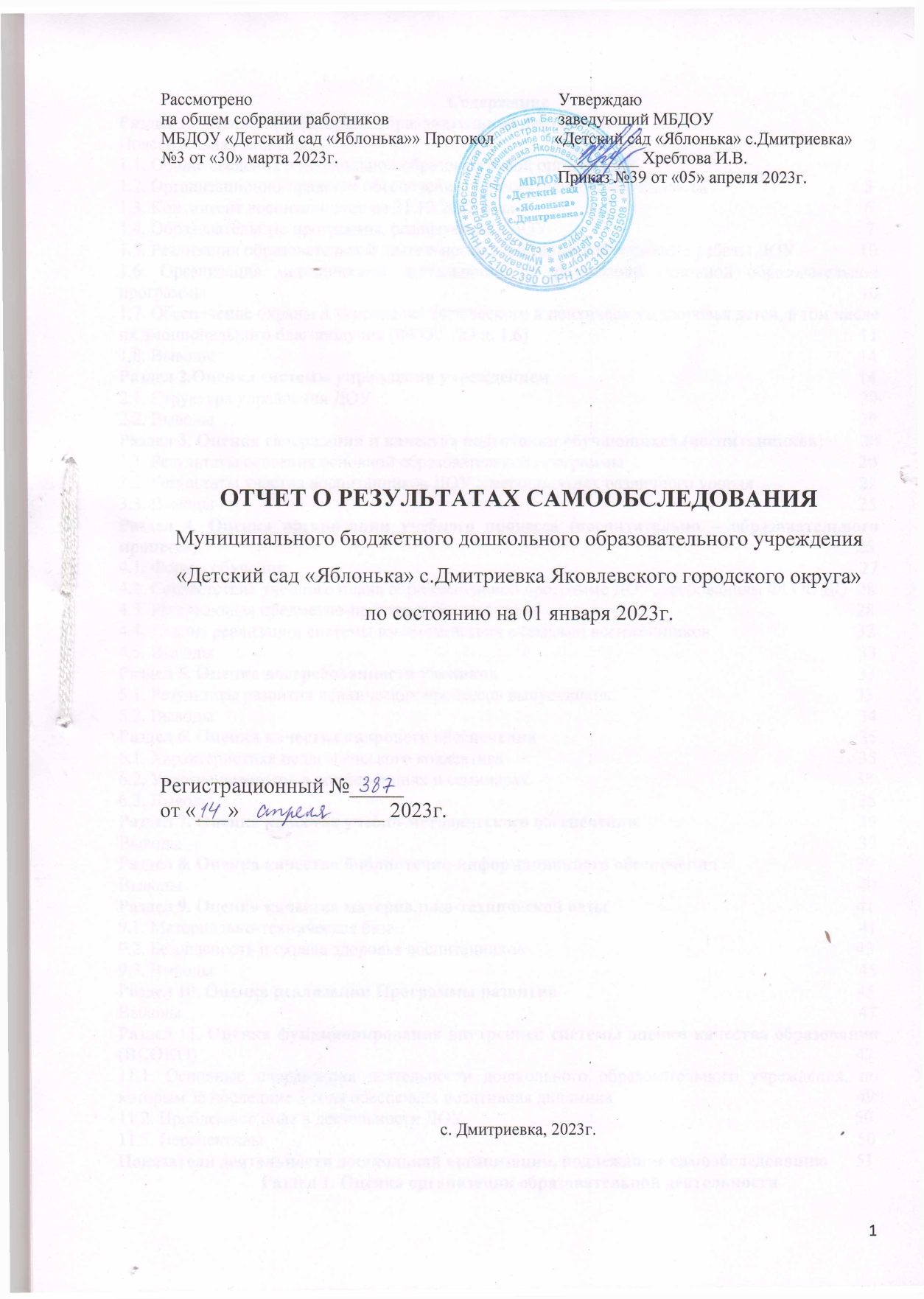 Раздел 1. Оценка организации образовательной деятельности                                                   3Пояснительная записка                                                                                                                           31.1. Общие сведения о дошкольной образовательной организации                                                  31.2. Организационно-правовое обеспечение образовательной деятельности                                  51.3. Контингент воспитанников на 31.12.2022 года                                                                            61.4. Образовательные программы, реализуемые в ДОУ                                                                     71.5. Реализация образовательной деятельности в дистанционном режиме работы ДОУ              101.6. Организация методической деятельности по реализации основной образовательной программы                                                                                                                                              101.7. Обеспечение охраны и укрепления физического и психического здоровья детей, в том числе их эмоционального благополучия (ФГОС ДО п. 1.6)                                                                        111.8. Выводы                                                                                                                                            14Раздел 2.Оценка системы управления учреждением                                                                   142.1. Структура управления ДОУ                                                                                                          202.2. Выводы                                                                                                                                            20Раздел 3. Оценка содержания и качества подготовки обучающихся (воспитанников)        203.1. Результаты освоения основной образовательной программы                                                   203.2. Результаты участия воспитанников ДОУ в мероприятиях различного уровня                       223.3. Выводы                                                                                                                                            25Раздел 4. Оценка организации учебного процесса (воспитательно – образовательного процесса)                                                                                                                                               254.1. Формы обучения                                                                                                                             274.2. Соответствие учебного плана образовательной программе ДОУ, требованиям ФГОС ДО  284.3. Развивающая предметно-пространственная среда                                                                     284.4. Анализ реализации системы взаимодействия с семьями воспитанников                                324.5. Выводы                                                                                                                                            33Раздел 5. Оценка востребованности учеников                                                                              335.1. Результаты развития психических процессов выпускников                                                     335.2. Выводы                                                                                                                                            34Раздел 6. Оценка качества кадрового обеспечения                                                                      356.1. Характеристика педагогического коллектива                                                                             356.2. Участие педагогов в конференциях и семинарах                                                                       386.3. Выводы                                                                                                                                            38Раздел 7. Оценка качества учебно-методического обеспечения                                                39Выводы                                                                                                                                                   39Раздел 8. Оценка качества библиотечно-информационного обеспечения                              39Выводы                                                                                                                                                   40Раздел 9. Оценка качества материально-технической базы                                                      419.1. Материально-техническая база                                                                                                     419.2. Безопасность и охрана здоровья воспитанников                                                                        439.3. Выводы                                                                                                                                            45Раздел 10. Оценка реализации Программы развития                                                                 45Выводы                                                                                                                                                   47Раздел 11. Оценка функционирования внутренней системы оценки качества образования (ВСОКО)                                                                                                                                               4711.1. Основные направления деятельности дошкольного образовательного учреждения, по которым за последние 3 года обеспечена позитивная динамика                                                     4911.2. Проблемное поле в деятельности ДОУ                                                                                     5011.3. Перспективы                                                                                                                                 50Показатели деятельности дошкольной организации, подлежащие самообследованию      51Раздел 1. Оценка организации образовательной деятельностиПояснительная запискаСамообследование деятельности муниципального бюджетного дошкольного образовательного учреждения «Детский сад «Яблонька» с.Дмитриевка Яковлевского городского округа» (далее – ДОУ) проводилось в соответствии с основными нормативными документами:Федеральный закон «Об образовании в Российской Федерации» (пункт 3 части 2 статьи 29 Федерального закона от 29 декабря 2012 г. N 273-ФЗ);Федеральный закон от 31.07.2020 N 304-ФЗ «О внесении изменений в Федеральный закон «Об образовании в Российской Федерации» по вопросам воспитания обучающихся»;Приказ Министерства образования и науки Российской Федерации от 14.06.2013г. № 462 «Об утверждении Порядка проведения самообследования образовательной организацией»;Приказ Министерства образования и науки Российской Федерации от 10.12.2013г. № 1324 «Об утверждении показателей деятельности образовательной организации, подлежащей самообследованию»;Приказ Министерства образования и науки Российской Федерации от 10.12.2013 г. № 1324 «Об утверждении показателей деятельности образовательной организации, подлежащей самообследованию» (с изминениями, внесенными Приказом Министерства образования и науки Российской Федерации от 12.02.2017 №136);Приказ Министерства образования и науки Российской Федерации от 14.12.2017 г. № 1218 «О внесении изменений в порядок проведения самообследования образовательной организации, утвержденный приказом Министерства образования и науки Российской Федерации от 14 июня 2013 г. № 462»;Приказ Федеральной службы по надзору в сфере образования и науки от 14.08.2020г. №831 «Об утверждении требований к структуре официального сайта образовательной организации в информационно-телекоммуникационной сети «Интернет» и формату предоставления информации»;Письмо департамента образования Белгородской области от 11 декабря 2015 г. № 9-06/9600-НМ «Об исполнении образовательными организациями обязанности по предоставлению отчёта о результатах самообследования».Цель самообследования: обеспечение доступности и открытости информации о деятельности ДОУ, подготовка отчета о результатах самообследования.Общие сведения о дошкольном образовательном учрежденииМБДОУ «Детский сад «Яблонька» с.Дмитриевка» является звеном муниципальной системы образования Яковлевского городского округа, обеспечивает право семьи на оказание ей помощи в вопросах воспитания и образования детей дошкольного возраста, охраны и укрепления их физического и психического здоровья, развития индивидуальных способностей.Здание МБДОУ "Детский «Яблонька» с.Дмитриевка" построено по типовому проекту, введено в эксплуатацию в 1982 году. Здание отдельно стоящее, двухэтажное. Образовательное учреждение расположено в типовом двухэтажном здании, отвечающем санитарно-гигиеническим, противоэпидемическим требованиям, правилам противопожарной безопасности. Общая площадь здания составляет – 1053,8 кв.м. В 2020 году был проведён капитальный ремонт здания МБДОУ "Детский «Яблонька» с.Дмитриевка" и прилегающей территории.В учреждении функционирует 3 разновозрастные группы. В состав каждой групповой ячейки входят: игровые помещения, сан. узлы, спальные помещения, раздевалки. Так же имеется музыкальный и физкультурный залы, методический кабинет пищеблок, прачечная.Территория детского сада благоустроена и озеленена; имеет в своем составе зону застройки, зону игровой территории с групповыми площадками индивидуально для каждой группы в количестве 3 шт. Игровые площадки оборудованы песочницами, игровыми мафами, качелями. На территории ДОУ разбиты цветники, высажены зелёные насаждения (видовое разнообразие кустарников, деревья), имеется огород, зона отдыха, экологическая тропа.Ближайшее окружение – учреждения социальной сферы: - ОГАПОУ «Дмитриевский аграрный колледж», (подразделение Дмитриевская СОШ), - МБУК «Центральная библиотека Яковлевского района Дмитриевкая модельная библиотека»,- МКУК «Дмитриевский ДК»,- Храм Святителя Дмитрия Ростовского в с.Дмитриевка.Это создает благоприятные возможности для обогащения деятельности ДОУ, расширяет спектр возможностей по организации физкультурно-оздоровительной, художественно-эстетической, социально-личностной работы, способствует созданию положительного имиджа детского сада среди жителей села. Со всеми объектами социального партнерства заключены договора и разработаны планы совместной работы. Сотрудничество с каждым учреждением строится на основе соглашений с определением конкретной деятельности и задач по развитию детей дошкольного возраста. В течение года проводятся совместные викторины, конкурсы, экскурсии, игры, чтения. В мероприятия вовлечены дети всех возрастов. Сотрудничество с учреждениями социальной сферы способствуют более глубокому решению задач речевого, познавательного, художественно-эстетического, духовно-нравственного развития. Продолжительность пребывания детей в ДОО, режим работы определены в соответствии с Уставом учреждения, объёмом решаемых задач образовательной деятельности. Учреждение функционирует в режиме 5-дневной недели (с понедельника по пятницу) с 10.5 часовым пребыванием детей и календарным временем посещения круглогодично с двумя выходными днями (суббота, воскресенье). Режим работы с 7.00 до 17.30.Организация работы учреждения соответствует Уставу, правилам внутреннего трудового распорядка, локальным нормативным актам.Форма обучения – очнаяСрок обучения – 5 летЯзык обучения – русский.1.2. Организационно-правовое обеспечение образовательной деятельностиОбразовательная деятельность в учреждении осуществляется в соответствии с основными нормативными документами:Конституция Российской Федерации;Федеральный Закон от 29.12.2012 г. № 273-ФЗ «Об образовании в Российской Федерации»; Федеральный закон от 31.07.2020 N 304-ФЗ «О внесении изменений в Федеральный закон «Об образовании в Российской Федерации» по вопросам воспитания обучающихся»;Федеральный Закон от 29.12.2010 года № 436–ФЗ «О защите детей от информации, причиняющей вред их здоровью и развитию»;Постановление Главного государственного санитарного врача РФ от 30 июня 2020 года № 16 Об утверждении санитарно-эпидемиологических правил СП 3.1/2.4.3598-20 «Санитарно-эпидемиологические требования к устройству, содержанию и организации работы образовательных организаций, и других объектов социальной инфраструктуры для детей и молодежи в условиях распространения новой коронавирусной инфекции (covid-19)» (ред. от 24.03.2021, действуют до 01 января 2022);Постановление Главного государственного санитарного врача РФ от 28 сентября 2020 № 28 Об утверждении санитарных правил СП 2.4.3648-20 «Санитарно-эпидемиологические требования к организациям воспитания и обучения, отдыха и оздоровления детей, и молодежи» (Зарегистрировано в Минюсте России 18.12.2020 № 61573);Приказ Министерства образования и науки РФ от 17 октября 2013 года №1155 «Об утверждении федерального государственного образовательного стандарта дошкольного образования»;Приказ Министерства образования и науки РФ от 7 апреля 2014 года № 276 «Об утверждении порядка проведения аттестации педагогических работников организаций, осуществляющих образовательную деятельность»;Приказ Министерства образования и науки РФ от 30 августа 2013 года №1014 «Об утверждении Порядка организации и осуществления образовательной деятельности по основным общеобразовательным программам – образовательным программам дошкольного образования»;Приказ департамента образования Белгородской области от 30 июня 2015 г. № 2996 «Об утверждении «дорожной карты» обновления содержания дошкольного образования»;Распоряжение Правительства Российской Федерации от 25 мая 2015 года № 996-р «Об утверждении Стратегии развития воспитания в Российской Федерации на период до 2025 года»;Постановление Правительства Белгородской области от 30 декабря 2013 года № 528-пп Об утверждении государственной программы Белгородской области «Развитие образования Белгородской области» (с изменениями на 28 декабря 2020 года);Постановление Правительства Белгородской области от 20 января 2020 года № 17-пп «Об утверждении стратегии развития образования Белгородской области «Доброжелательная школа» на период 2020-2021 годы»;Приказ департамента образования Белгородской области от 28 февраля 2020 года № 511 Об организации деятельности участников проекта «Дети в приоритете».Приказ департамента образования Белгородской области от 12 апреля 2021 года № 871 Об организации и проведении регионального фестиваля детской игры «4Д: дети, движение, дружба, двор» в 2021 году;Письмо департамента образования Белгородской области от 28 апреля 2018 года № 9-09/14/2368 «О развитии семейной формы дошкольного образования»Письмо департамента образования Белгородской области от 30 апреля 2020 года № 9-09/14/2380 «Методические рекомендации по насыщению развивающей предметно-пространственной среды элементами «доброжелательного пространства»»;Постановлением Правительства Белгородской области от 10 февраля 2014 года № 20-пп «О поддержке альтернативных форм предоставления дошкольного образования»;Письмом департамента образования Белгородской области от 27 апреля 2017 года № 9-09/14/2121 «О направлении методических рекомендаций об обеспечении психолого-педагогической поддержки семьи и повышении педагогической компетенции родителей (законных представителей)»;Письмом департамента образования Белгородской области от 20 апреля 2017 года № 9-09/14/2000 «О повышении качества обеспечения детей-инвалидов услугами дошкольного образования».1.3. Контингент воспитанниковОбщая численность воспитанников, осваивающих образовательную программу дошкольного образования – 71 чел.В том числе в режиме полного дня – 71 чел.Общая численность воспитанников в возрасте до 3-х лет – 17 воспитанниковОбщая численность воспитанников в возрасте от 3 до 8 лет – 54 воспитанникаСредний показатель пропущенных дней при посещении дошкольной образовательной организации по болезни на одного воспитанника – 5,7 д/дня.Основное число воспитанников составляют дети, проживающие в с. Дмитриевка, с. Ольховка х.Дубрава, х.Сырцево.Таблица 1.Комплектование групп ДОУ ведется в соответствии с «Правилами приема, комплектования, перевода и отчисления воспитанников Муниципального бюджетного дошкольного образовательного учреждения «Детский сад «Яблонька» с.Дмитриевка Яковлевского городского округа».Целью данного мероприятия является обеспечение реализации прав детей на общедоступное, бесплатное дошкольное образование в ДОУ, реализующего основную общеобразовательную программу дошкольного образования.Порядок приема и зачисления детей в ДОУ осуществляется из числа внесенных в электронную базу данных ДОУ очередников, в соответствии с законодательством Российской Федерации. Возраст приема детей в учреждение определяется Уставом ДОУ. Ребенок принимается в ДОУ на основании письменного заявления родителей (законных представителей) и путевки, выданной управлением образования администрации Яковлевского городского округа. Контингент воспитанников формируется в соответствии с их возрастом.Для регистрации сведений о детях и родителях (законных представителях) и контроля за движением контингента детей в ДОУ ведутся Журналы учета движения детей, в которых фиксируется:а) количество детей, принятых в учреждение в течение учебного года;б) количество детей, выбывших из учреждения (с указанием причины).В период с 01.01.2022 года по 31.12.2022 года анализ причин движения контингента воспитанников показывает следующее:Таблица 2.1.4. Образовательные программы, реализуемые в ДОУОсновная образовательная программа дошкольного образования (далее – Программа) ДОУ обеспечивает разностороннее развитие детей в возрасте от 1,5 до 8 лет с учетом их возрастных и индивидуальных особенностей по основным направлениям (далее – образовательные области) – физическому, социально-коммуникативному, познавательному, речевому и художественно-эстетическому развитию. Программа обеспечивает достижение воспитанниками готовности к школе. Программа сформирована на основе требований ФГОС ДО, предъявляемых к структуре образовательной программы дошкольного образования и ее объёму. Программа определяет содержание и организацию образовательной деятельности на уровне дошкольного образования. Содержание обязательной части Программы соответствует Проекту примерной основной образовательной программы дошкольного образования «Детство»/ Под редакцией Т.И. Бабаевой, А.Г. Гогоберидзе, О.В. Солнцевой. – СПб.: ООО «Издательство «Детство-Пресс», 2014. – 352 с.Пилотный вариант, ознакомительная версия), разработанной на основе и в соответствии с Федеральным государственным образовательным стандартом дошкольного образования, как программа обогащенного развития детей дошкольного возраста, обеспечивающая единый процесс социализации - индивидуализации личности через осознание ребенком своих потребностей, возможностей и способностей.Программа направлена на:- создание условий развития ребенка, открывающих возможности для его позитивной социализации, личностного развития, развития инициативы и творческих способностей на основе сотрудничества со взрослыми и сверстниками и соответствующим возрасту видам деятельности;- на создание развивающей образовательной среды, которая представляет собой систему условий социализации и индивидуализации детей.Программа обеспечивает развитие личности детей дошкольного возраста в различных видах общения и деятельности с учётом их возрастных, индивидуальных психологических и физиологических особенностей.Программа отвечает образовательному запросу социума, обеспечивает развитие личности детей дошкольного возраста в различных видах общения и деятельности с учетом их возрастных, индивидуальных психологических и физиологических особенностей,  в том числе достижение детьми дошкольного возраста уровня развития, необходимого и достаточного для успешного освоения ими образовательных программ начального общего образования, на основе индивидуального подхода к детям дошкольного возраста и специфичных для детей дошкольного возраста видов деятельности.Таблица 3.В части, формируемой участниками образовательных отношений, представлены выбранные участниками образовательных отношений программы, направленные на развитие детей в образовательных областях, видах деятельности и культурных практиках (парциальные образовательные программы), отобранные с учетом приоритетных региональных направлений, а также для обеспечения коррекции нарушений развития и ориентированные на потребность детей и их родителей.Таблица 4.Воспитательная работаВоспитательная работа строится с учетом индивидуальных особенностей детей, с использованием разнообразных форм и методов, в тесной взаимосвязи воспитателей, специалистов и родителей.В соответствии с требованиями Федерального закона № 304-ФЗ от 31 июля 2020 года «О внесении изменений в Федеральный закон «Об образовании в Российской Федерации» по вопросам воспитания обучающихся» расширены направления воспитания, являющиеся основными векторами воспитательной работы:гражданское и патриотическое воспитание;духовно-нравственное развитие;приобщение детей к культурному наследию;физическое развитие и культура здоровья;трудовое воспитание и профессиональное самоопределение;экологическое воспитание.В части, формируемой участниками образовательных отношений, находит отражение воспитательный компонент реализуемых в ДОУ парциальных программ.Содержание Программы воспитания реализовывалось в ходе освоения детьми дошкольного возраста пяти образовательных областей, обозначенных в федеральном государственном образовательном стандарте дошкольного образования, а также дополняет приоритетные направления воспитания с учетом реализуемой основной образовательной программы, региональной и муниципальной специфики реализации Стратегии развития воспитания в Российской Федерации на период до 2025 года.Учитывая особенностей социокультурной среды, в которой воспитывается ребенок, Программа воспитания отражает взаимодействие участников образовательных отношений со всеми субъектами образовательных отношений. Только при подобном подходе, возможно, воспитать гражданина и патриота, раскрыть способности и таланты детей, подготовить их к жизни в высокотехнологичном, конкурентном обществе.Реализация Программы воспитания основана на взаимодействии с разными субъектами образовательных отношений.Реализация Программы воспитания предполагает социальное партнерство. В ДОУ налажено сотрудничество с МБУК «Центральная библиотека Яковлевского района Дмитриевкая модельная библиотека», Муниципальным казенным учреждением культуры «Дмитриевский дом культуры», ОГАПОУ «Дмитриевский аграрный колледж», (подразделение Дмитриевская СОШ),», областным государственным учреждением здравоохранения «Яковлевская центральная районная больница», что создает благоприятные возможности для обогащения деятельности ДОУ, повышению профессиональной компетентности педагогов для организации воспитательной деятельности.1.5. Реализация образовательной деятельности в дистанционном режиме работы ДОУВ связи с установлением на территории региона высокого (желтого) уровня опасности, в целях усиления антитеррористической защищенности ДОУ, предупреждения возможных террористических, экстремистских актов и других противоправных проявлений в отношении работников, воспитанников дошкольного учреждения, на основании письма управления образования администрации Яковлевского городского округа от 10.10.2022г. №49 – 8/2117 «О переводе на дистанционную форму обучения» с 11.10.2022г. в учреждении было организовано функционирование дежурной группа по уходу и присмотру.С детьми, не посещающими дежурную группу, для освоения образовательной программы дошкольного образования воспитатели и специалисты ДОУ перешли на новый режим работы, используя для связи мессенджеры WhatsApp, VК, Телеграмм.Свою работу педагоги выстраивали в соответствии с комплексно-тематическим планированием на 2022 - 2023 учебный год.Воспитатели и специалисты размещали на официальном сайте ДОУ и странице в ВК консультации и рекомендации для организации с детьми игр, наблюдений, чтения художественной литературы, рисования, лепки, различные варианты экспериментов в домашних условиях, рекомендации по развитию познавательно-исследовательской деятельности.Кроме того, осуществлялась обратная связь. Каждый родитель (законный представитель) мог задать волнующий вопрос и получить квалифицированный ответ.Конкурсы, семинары, конференции на различных уровнях так же перешли в разряд дистанционных.1.6. Организация методической деятельности по реализации основной образовательной программыТаблица 6.1.7. Обеспечение охраны и укрепления физического и психического здоровья детей, в том числе их эмоционального благополучия (ФГОС ДО п.1.6)Охрана жизни и здоровья детей, сохранение и укрепление их физического, психического здоровья, эмоционального благополучия являлось одним из приоритетных направлений деятельности дошкольной образовательной организации.В ДОУ созданы условия для организации предметно-развивающей среды, способствующие воспитанию ценностного отношения к здоровью каждого субъекта образовательного процесса. На территории образовательного учреждения для каждой возрастной группы имеются отдельные прогулочные участки, оборудованные разнообразными малыми формами для развития движений и организации детских игр. Для проведения закаливающих мероприятий после сна в группах в наличии имеется стандартное и нестандартное оборудование, помогающее педагогам решать задачи оздоровления дошкольников.Физкультурно-оздоровительную работу осуществляли воспитатели всех возрастных групп.В физкультурном зале (совмещённом с музыкальным залом) в наличии имеется разнообразное спортивное оборудование, способствующее обогащению двигательного опыта каждого ребенка, освоению детьми жизненно важных двигательных навыков (ходьбы, бега, прыжков, метания, лазанья). Для совершенствования навыков, полученных на физкультурных занятиях, в группах оборудованы спортивные уголки, соответствующие возрастным возможностям дошкольников. Но расположение мебели и игрового материала в группах лишь частично дает детям возможность удовлетворять двигательную активность. Разнообразное физкультурное оборудование, используемое в процессе организации деятельности, способствует развитию интереса к физкультурным занятиям, укреплению здоровья детей дошкольного возраста. В условиях реализации федеральных государственных образовательных стандартов дошкольного образования педагоги выбирают такие методы, формы и средства, которые позволяют занятие по физической культуре сделать не только полезным, но и увлекательным, весёлым и объединяющим всех детей группы. Максимальный объем учебной нагрузки воспитанников регламентирован схемой распределения образовательной деятельности, учебным планом в соответствии с требованиями СП 2.4.3648-20 «Санитарно-эпидемиологические требования к организациям воспитания и обучения, отдыха и оздоровления детей, и молодежи». Организация физкультурно-оздоровительной работы осуществлялась в соответствии с направлениями основной образовательной программы дошкольного образования, адаптированных основных общеобразовательных программ дошкольного образования. Физкультурно-оздоровительная работа в ДОУ в течение года осуществлялась через разные формы: ежедневный утренний прием на свежем воздухе; ежедневное проведение утренней гимнастики (в теплый период года – на свежем воздухе), гимнастика после сна, дыхательные упражнения, динамические паузы, физкультминутки, игры с движениями в свободной деятельности; занятия по физической культуре, закаливающие мероприятия согласно модели ООД; ежедневный режим прогулок; спортивные досуги и праздники; музыкально-ритмические движения; сбалансированное питание.Система оздоровительных и профилактических мероприятий была выстроена с учетом индивидуальных и возрастных особенностей воспитанников на основе результатов мониторинга состояния здоровья и ориентирована на включение спектра закаливающих, лечебно – профилактических, оздоровительных мероприятий.Сравнительная таблица распределение воспитанников ДОУ по группам здоровьяТаблица 7.Согласно данным медицинских обследований в 2022 году контингент воспитанников, имеющих II группу здоровья остается на высоком уровне, наблюдается достаточно большое количество детей с ЛОР-патологией, сердечно-сосудистой системой, снизился контингент воспитанников с третьей группой здоровья.В соответствии с утвержденным планом оздоровительных мероприятий в осенне-зимний период большое внимание было уделено профилактическим мероприятиям, направленным на снижение заболеваемости детей: соблюдение режима дня (прогулки в режиме дня, двигательная активность, режим проветривания, включение в образовательную деятельность физминуток, Дней здоровья, элементов зрительной и дыхательной гимнастики).Особое внимание уделялось часто болеющим детям: осуществлялся индивидуальный подход к их закаливанию (более длительно использовались мягкие формы закаливания), снижалась нагрузка на физкультурных занятиях. В течение учебного года со стороны администрации осуществлялся плановый контроль за организацией закаливающих мероприятий, проветривания, соблюдением режима прогулки, двигательной активности, санитарно – эпидемиологического режима, организацией питания. Вопросы анализа заболеваемости и посещаемости детей, приобщения их к здоровому образу жизни рассматривались на совещании при заведующем, групповых родительских собраниях.  Функционирование ДОО:Таблица 8.В 2022 году продолжена работа по созданию комфортной психологически безопасной среды. Во всех возрастных группах созданы уголки уединения, педагоги при создании развивающей предметно-пространственной среды активно используют ширмы-трансформеры, маркеры игрового пространстваВ 2022 году в ДОУ зачислено 12 детей. Результаты наблюдений, вновь принимаемых отражались в индивидуальных листах адаптации. Для воспитанников были организованы игры, способствующие преодолению стрессовых состояний в период привыкания к новым условиям, а также совершенствованию коммуникативных, игровых, двигательных навыков. Проводимая по этому направлению работа (консультации, семинары-практикумы с педагогами) помогает облегчить период привыкания ребёнка к детскому саду, сделать его безболезненным, узнать заранее особенности малышей, их привычки, интересы, установить контакт с семьёй, снизить степень заболеваемости в адаптационный период.По результатам мониторинга адаптации в 2022 году выявлена положительная динамика:Таблица 9.Одним из важных составляющих компонентов организации здоровьесбережения является организация рационального питания. При организации системы рационального питания в ДОУ деятельность строилась с учётом десятидневного меню, разработанной картотеки блюд, технологических карт их приготовления. В рацион питания дошкольников регулярно включались овощные салаты, фрукты. Дети получали соки. При составлении меню строго учитывался подбор продуктов, обеспечивающий детей основными пищевыми веществами, и правильное сочетание всех пищевых ингредиентов, как в качественном, так и в количественном отношении. Организовано диетическое питание для детей, имеющих к этому показания и рекомендации врача. Каждые 10 дней велся подсчет выполнения натуральных норм питания и калорийности. Ежедневно осуществлялся входящий контроль за качеством поступающих в ДОУ продуктов. Регулярно обсуждались итоги оперативного контроля организации питания.Питание детей - 4-х разовое, организовано в групповых помещениях. Организация рационального питания строится с учётом десятидневного меню, разработанной картотеки блюд, технологических карт. При составлении меню строго учитывается подбор продуктов, обеспечивающий детей основными пищевыми веществами, и правильное сочетание всех пищевых ингредиентов, как в качественном, так и в количественном отношении. Ведется постоянный контроль за поступающими продуктами, процессом приготовления и хранения пищи, соблюдением режима питания. Все продукты поставляются с сертификатами качества, которые регистрируются в журнале регистрации по контролю за доброкачественностью продуктов, поступивших на пищеблок. С поставщиками регулярно заключаются договора. Ведутся бракеражные журналы сырой и готовой продукции, журнал выдачи основных продуктов питания, журналы соблюдения температурного режима холодильного оборудования на пищеблоке. При хранении продуктов соблюдается товарное соседство. На стендах вывешены нормы основных продуктов питания, сроки реализации, ежедневно вывешивается утверждённое меню в коридоре пищеблока и в приёмных групп, для осуществления сбалансированного питания.В целях профилактики пищевых отравлений и острых кишечных заболеваний работники пищеблока строго соблюдают установленные требования к технологической обработке продуктов, правила личной гигиены.Систематически ведется подсчёт выполнения натуральных норм питания и калорийности пищи. В рацион питания регулярно включаются овощные салаты, фрукты, соки.Во время приема пищи в группах создана спокойная обстановка без шума, громких разговоров. Воспитатели следят за эстетикой питания, сервировкой стола, прививают детям культурно-гигиенические навыки. В соответствии с возрастом к сервировке стола привлекаются дети. Контроль за качеством питания, за санитарным состоянием пищеблока, правильностью хранения, соблюдением сроков реализации продуктов возлагается на заведующего учреждением.1.8. Выводы: 1. Анализ организационно-правового обеспечения образовательной деятельности показал, что для реализации образовательной деятельности в МБДОУ «Детский сад с.Кривцово» имеется в наличии нормативная и организационно-распорядительная документация, которая соответствует действующему законодательству и Уставу ДОУ.2. Наблюдается положительная динамика по формированию привычки к здоровому образу жизни у детей, педагогов, родителей. 3. Ведется целенаправленная работа по повышению педагогической компетентности родителей (законных представителей) воспитанников в вопросах гармоничного физического развития детей через разные формы работы.4. Основная образовательная программа дошкольного образования ДОУ и адаптированная основная образовательная программа дошкольного образования для детей с ТНР обеспечивают разностороннее развитие и коррекцию развития детей, с учетом возрастных и индивидуальных особенностей детей в соответствии с требованиями ФГОС ДО. В 2023 году необходимо продолжить работу:по снижению уровня заболеваемости воспитанников;активизации деятельности всех участников образовательной деятельности в реализации мероприятий, направленных на приобщение к здоровому образу жизни;внедрению эффективных технологий оздоровления всех участников образовательных отношений в рамках реализации Программы развития.Раздел 2. Оценка системы управления учреждением2.1. Структура управления ДОУВ структуру управляющей системы ДОУ входят учредитель. Функции и полномочия учредителя осуществляются администрацией Яковлевского городского округа в лице управления образования администрации Яковлевского городского округа. Полномочия учредителя в области управления ДОУ подробно определяются в договоре между ними, который не противоречит закону, уставу ДОУ.Управление МБДОУ «Детский сад «Яблонька» с.Дмитриевка» осуществляется на основе сочетания принципов единоначалия и коллегиальности. Статья 26 Федерального закона 29.12.2012 № 273-ФЗ «Об образовании в Российской Федерации» регулирует вопросы управления образовательной организацией.Единоличным исполнительным органом МБДОУ «Детский сад «Яблонька» с.Дмитриевка» является заведующий, который осуществляет текущее руководство деятельностью образовательной организации. В ДОУ сформированы коллегиальные органы управления, к которым относятся: общее собрание работников, педагогический совет, управляющий совет, совет родителей.Организационная структура управления детским садом представляет собой совокупность всех его органов с присущими им функциями. Она может быть представлена в виде трех уровней.Единоличным исполнительным органом является руководитель – заведующий.В вопросах функционирования детского сада:принимает правила внутреннего распорядка обучающихся (воспитанников);обсуждает и принимает локальные нормативные акты, согласовывает принятие локальных актов в рамках установленной компетенции;определяет режим занятий обучающихся;определяет критерии и показатели эффективности деятельности труда работников, согласовывает распределение стимулирующей части фонда оплаты труда работникам Учреждения;осуществляет контроль за соблюдением здоровых и безопасных условий труда, обучения и воспитания в учреждении.В сфере финансово-хозяйственной деятельности:содействует привлечению внебюджетных средств;заслушивает отчет заведующего Учреждения по итогам учебного и финансового года;рассматривает вопросы об исполнении муниципального задания.Педагогический советПедагогический совет – коллегиальный орган, объединяющий всех педагогических работников Учреждения, включая совместителей. В работе Педагогического совета могут участвовать: представители Учредителя; работники Учреждения, не являющиеся членами Педагогического совета; члены совета родителей (законных представителей) обучающихся учреждения; граждане, выполняющие работу на основе гражданско- правовых договоров, заключаемых с Учреждением; другие приглашенные лица.Компетенция Педагогического совета:осуществление индивидуального учета результатов освоения обучающимися образовательных программ, поощрение, а также хранение в архивах информации об этих результатах на бумажных и (или) электронных носителях;использование и совершенствование методов обучения и воспитания, образовательных технологий, электронного обучения;организация научно-методической работы, в том числе организация и проведение научных и методических конференций, семинаров;определение направлений образовательной деятельности Учреждения;принятие образовательных программ Учреждения;определение учебныхпособий допущенных к использованию при реализации образовательных программ;рассмотрение вопросов об аттестации педагогических работников;решение вопросов о дополнительном профессиональном образовании;выявление	актуального	педагогического	опыта	и	его	внедрение	в образовательный процесс;обсуждение вопросов, связанных с научной, творческой, исследовательской деятельностью педагогов, разработкой и внедрением инноваций;рассмотрение вопроса о возможности и порядке предоставления платных образовательных услуг;принятие	локальных	нормативных	актов,	регламентирующих образовательную деятельность учреждения;осуществление текущего контроля за освоением образовательных программ, функционированием внутренней системы оценки качества образования;заслушивание информации, отчетов заведующего, педагогических работников учреждения о создании условий для реализации образовательных программ дошкольного образования.Общее собрание работниковОбщее собрание работников является коллегиальным органом управления Учреждения. Общее собрание работников объединяет всех, работающих по трудовому договору в Учреждении.К компетенции Общего собрания работников относится:обсуждение и рекомендация к утверждению проект коллективного договора, правил внутреннего трудового распорядка, графики работы, графики отпусков работников ДОУ;рассмотрение, обсуждение и рекомендация к утверждению проекта годового плана ДОУ;обсуждение и рекомендация к утверждению локальных и нормативных актов ДОУ;внесение предложений об изменениях и дополнениях в Устав ДОУ и локальные акты;принятие Устава ДОУ;делегирование представителей работников ДОУ в комиссию по урегулированию споров между участниками образовательных отношений;делегирование представителей работников ДОУ в Управляющий совет;обсуждение вопросов состояния трудовой дисциплины в ДОУ и мероприятий по ее укреплению, рассмотрение фактов нарушения трудовой дисциплины работниками ДОУ;рассмотрение вопросов охраны и безопасности условий труда работников, охраны жизни и здоровья воспитанников ДОУ;внесение предложений по улучшению финансово-хозяйственной деятельности ДОУ;определение размера доплат, надбавок, премий и других выплат стимулирующего характера, в пределах, имеющихся в учреждении средств из фонда оплаты труда;определение порядка и условий предоставления социальных гарантий и льгот в пределахкомпетенции ДОУ;внесение предложения в договор о взаимоотношениях между Учредителем и ДОУ;заслушивание отчета заведующего ДОУ о расходовании бюджетных и внебюджетных средств;заслушивание отчета о работе заведующего, заведующего хозяйством, старшего воспитателя, председателя Педагогического совета и других работников;знакомство с итоговыми документами по проверке государственными и муниципальными органами деятельности ДОУ и заслушивание администрации о выполнении мероприятий по устранению недостатков в работе;при необходимости рассмотрение и обсуждение вопросов работы с родителями (законными представителями) воспитанников, решения Совета родителей;в рамках действующего законодательства принятие необходимых мер, ограждающих педагогических и других работников, администрацию от необоснованного вмешательства в их профессиональную деятельность, ограничения самостоятельности учреждения, его самоуправляемости.Совет родителейСовет родителей является постоянным коллегиальным органом общественного самоуправления ДОУ, создается в целях учета мнения родителей (законных представителей) воспитанников по вопросам управления детским садом и при принятии локальных нормативных актов, затрагивающих права и законные интересы воспитанников и их родителей (законных представителей). Создается по инициативе родителей (законных представителей) воспитанников, действует в целях развития и совершенствования образовательной и воспитательной деятельности, взаимодействия родительской общественности и дошкольного образовательного учреждения.Целью Совета родителей ДОУ является обеспечение постоянной и систематической связи детского сада с родителями (законными представителями) воспитанников, оказание содействия педагогической пропаганде для успешного решения задач всестороннего развития детей дошкольного возраста в соответствии с ФГОС дошкольного образования.Основными задачами родительского совета являются:- содействие администрации дошкольного образовательного учреждения:- в совершенствовании условий для осуществления воспитательно-образовательной деятельности, охраны жизни и здоровья воспитанников, свободного развития личности;- в защите законных прав и интересов воспитанников детского сада;- в организации и проведении мероприятий.Эффективность деятельности органов общественного управленияТаблица 10.2.2. Выводы: В ДОУ создана целостная система управления. Благодаря данной структуре, работа представляет собой единый слаженный механизм. Система управления соответствует целям и содержанию деятельности учреждения и предоставляет возможность всем участникам образовательного процесса участвовать в управлении ДОУ. В 2023 году необходимо:организовать своевременность заседаний всех органов управления, выполнения принятых решений, направленных на совершенствование системы управления учреждением;совершенствовать имеющиеся формы демократического внутреннего управления.Раздел 3. Оценка содержания и качества подготовки обучающихся (воспитанников)3.1. Результаты освоения основных образовательных программДля качественной реализации основной образовательной программы дошкольного образования проводилась оценка индивидуального развития детей в рамках педагогической диагностики (связанной с оценкой эффективности педагогических действий и лежащей в основе их дальнейшего планирования). Результаты педагогической диагностики (мониторинга) использовались исключительно для индивидуализации образования (в том числе поддержки ребёнка, построения его образовательной траектории или профессиональной коррекции особенностей его развития) и оптимизации работы с группой детей. (ФГОС ДО раздел III пункт 3.2.3.)Результаты педагогического мониторинга:Таблица 11.Результаты педагогической мониторинга по оценке индивидуального развития детей фиксируются в материалах: «Результаты мониторинга образовательного процесса по образовательным областям»Результативность освоения основной образовательной программы по ДОУ на конец учебного года  Анализируя таблицу, можно сделать вывод, что большая часть детей освоили программу в рамках нормативного варианта развития. Общее освоение образовательных областей в целом по МБДОУ составило 91%.Однако же есть дошкольники, показывающие уровень развития ниже нормативного показателя, что свидетельствует о наличии проблем в развитии ребенка социального и/или органического генеза. Это дети, имеющие сложные речевые нарушения, имеющие хронические заболевания, нерегулярно посещающие МБДОУ или поступившие в учреждение в течение учебного года.В течение учебного года педагогами МБДОУ проводилась активная работа по развитию личности каждого дошкольника, мотивации и способностей детей в различных видах деятельности и охватывало следующие образовательные области: социально-коммуникативное развитие, познавательное развитие, речевое развитие, художественно-эстетическое и физическое развитие.3.2. Результаты участия воспитанников ДОУ в мероприятиях различных уровнейПедагогический коллектив ДОУ способствовал созданию условий, направленных на раскрытие индивидуальных творческих способностей воспитанников путем участия в конкурсах:Региональный и муниципальный уровни:Январь 2022, третье место в муниципальном дистанционном конкурсе – флешоб «Папа может!» в номинации «Три поколения», воспитанница Проценко Ольга;Январь 2022, третье место в дистанционном муниципальном конкурсе чтецов «Серебристая зима» в номинации «Зимняя красота природы», воспитанница Селюкова Милана;Январь 2022, третье место в дистанционном муниципальном творческом конкурсе «Рождественская сказка» в номинации «Рождественское стихотворение», воспитанница Селюкова Милана;Март 2022г., второе место в дистанционном муниципальном Пасхальном конкурсе чтецов «С чистым сердцем!» в номинации «Славим Пасху Христову!»;Апрель 2022, второе место в дистанционном муниципальном литературном конкурсе творческих работ «Весна Победы!» в номинации «Песня»;Апрель 2022, третье место в дистанционном муниципальном конкурсе чтецов «Пришла весна – пришла Победа!», воспитанница Нетребенко Василиса;Май 2022, второе место в конкурсе изобразительного искусства и декоративно- прикладного творчества «Истоки добра – 2022» в международном творческом проекте «Как прекрасен этот мир», воспитанница Селюкова Милана.Июнь 2022, второе место в конкурсе изобразительного искусства и декоративно- прикладного творчества «Мои традиции – 2022» в международном творческом проекте «Как прекрасен этот мир», воспитанница Селюкова Милана;Октябрь 2022, третье место в дистанционном муниципальном конкурсе чтецов среди дошкольников «Золотая осень», воспитанник Сулейманов Амир.Уровень ДОУ:Реализация патриотического воспитанияВ 2022 году в целях реализации годовой задачи «Формирование патриотических чувств у дошкольников через воспитание любви к родному краю, знакомство с традициями и обычаями русской народной культуры» в детском саду проводилась работа разнопланового характера в следующих направлениях:работа с педагогами,с детьми, с родителями,с социумом.Деятельность по патриотическому воспитанию носит системный характер и направлена на формирование:патриотизма и духовно-нравственных ценностей;эмоционально-ценностного отношения к истории, культуре и традициям малой Родины и России;основ гражданственности, патриотических чувств и уважения к прошлому, настоящему и будущему на основе изучения традиций, художественной литературы, культурного наследия большой и малой Родины.В группах детского сада прошли:познавательные беседы: «С чего начинается Родина!», «Наша Армия сильная, сильная», «Наши защитники», «День Победы», «День памяти», «Защитники Отечества» и т. д., рассматривание иллюстраций по теме, чтение художественной литературы;просмотр видеофильмов: «Священная война», «Разведчики», «Как прадеды мир отстояли»;подвижные игры и упражнения: «Чей отряд быстрей построится», «Самолеты», «Мы солдаты», «Самый меткий»;консультация для родителей;прослушивание музыкальных произведений и песен о Великой Отечественной войне.Бессмертный полкВ рамках физического развития проводятся образовательно-досуговые мероприятия: «День защитника Отечества», «Спартакиада, приуроченная к празднованию ВОВ» – согласно календарному плану воспитательной работы детского сада.В 2022 году в рамках патриотического воспитания осуществлялась работа по формированию представлений о государственной символике РФ: изучение государственных символов: герба, флага и гимна РФ. Деятельность была направлена на формирование у дошкольников ответственного отношения к государственным символам страны.Коллективом ДОУ был оформлен тематический уголок в музыкальном зале «Государственные символы России» с соблюдением всех правил размещения государственных символов России среди других флагов и гербов.В рамках работы по формированию представлений о государственной символике у детей были запланированы и реализованы следующие мероприятия:тематическая ООД по изучению государственных символов в возрастных группах;беседы с учетом возрастных особенностей детей;культурно-досуговые мероприятия, экскурсия в  библиотеку;музыкально-спортивные праздники патриотической направленности согласно календарному плану воспитательной работы;мероприятия, приуроченные к празднованию памятных дат страны и региона (День флага Белгородской области, Прохоровского танкового сражения и т.д.).Деятельность педагогического коллектива по патриотическому воспитанию и изучению госсимволов дошкольниками осуществляется в соответствии с поставленными целью и задачами на удовлетворительном уровне.Все запланированные мероприятия были реализованы не в полном объеме, так как ДОУ переведен на дистанционный режим работы.Воспитательная работа по патриотическому направлению осуществлялась в соответствии с рабочей программой воспитания и календарным планом воспитательной работы. Виды и формы организации совместной воспитательной деятельности по патриотическому направлению воспитания имели следующую форму:коллективные мероприятия;тематические досуги;выставки;акции.Детский сад скорректировал ООП ДО, чтобы включить тематические мероприятия по изучению государственных символов в рамках всех образовательных областей.Организация и результаты воспитательной работы учрежденияВ Федеральном законе от 29.12.2012 № 273-ФЗ «Об образовании в Российской Федерации» указано, что, воспитание - деятельность, направленная на развитие личности, создание условий для самоопределения и социализации обучающегося на основе социокультурных, духовно-нравственных ценностей и принятых в обществе правил и норм поведения в интересах человека, семьи, общества и государства (ст.2).В Концепции духовно-нравственного развития и воспитания личности гражданина России, одной из основных названа задача формирования духовно-нравственной личности.Цель воспитательной системы ДОУ – создание комфортных условий для развития личности ребенка.Реализация этой цели осуществляется посредством решения следующих задач:создание благоприятных условий развития детей в соответствии с их возрастными и индивидуальными особенностями и склонностями;объединение обучения и воспитания в целостный образовательный процесс на основе духовно-нравственных и социокультурных ценностей и принятых в обществе правил и норм поведения в интересах человека, семьи, общества;формирование социокультурной среды, соответствующей возрастным, индивидуальным, психологическим и физиологическим особенностям детей;обеспечение психолого-педагогической поддержки семьи и повышения компетентности родителей (законных представителей) в вопросах развития и образования, охраны и укрепления здоровья детей.Вся воспитательная система ДОО строится на трёх основных компонентах воспитательно-образовательного процесса:1.	Самостоятельная (экспериментальная) деятельность детей в условиях созданной взрослым развивающей среды.2.	Совместная (поисковая) с детьми деятельность взрослого (педагог, родители).3.	Обобщающая образовательная деятельность, общение со сверстниками, «дети – информаторы», «взрослый – слушатель».Самостоятельная деятельность детей направлена на то, чтобы ребёнок приобрёл свой личный опыт, в совместной деятельности развил его, а в образовательной деятельности – обобщил.Ведущим направлением работы педагогического коллектива детского сада является воспитание всесторонне развитого ребенка. Объединяя усилия взрослых по установлению взаимопонимания и гармоничных отношений с детьми, старались выработать единство требований педагогов и родителей к вопросам воспитания. В течение учебного года решались задачи духовно-нравственного, православного и патриотического воспитания дошкольников через различные формы деятельности с детьми и родителями. Важной частью системы воспитательной работы ДОУ являются традиции, сложившиеся в учреждении. Это проведение тематических праздников: «День Матери!», «Рождество», «Светла Пасха!», «Мамочка, милая!», «Масленица», «День защитника Отечества!», «День Победы!». Были организованы экскурсии в школьный музей, библиотеку, в парк, в храм. Воспитанники и родители приняли участие в акциях: «Дорогою добра!», «Покормите птиц зимой!», «Мы памяти нашей верны». Организовались выставки детско-родительского творчества: «Зимняя фантазия!», «Светлая Пасха!»; оформлялись тематические уголки памяти по патриотическому воспитанию «Летопись военных лет». Участвовали в муниципальных конкурсах чтецов среди дошкольников, в муниципальных выставках декоративно-прикладного творчества: «Живые истоки», «Неопалимая купина», «Помним, славим, гордимся!»; Пасхальный конкурс-фестиваль «Радость души моей!».Большими союзниками в деле воспитания дошкольников являются родители. Они принимают активное участие в подготовке и организации мероприятий, совместных проектах. Поэтому ежегодно проводится фестиваль «Счастливы вместе», посвященный Дню семьи, любви и верности.Таким образом, воспитание в образовательном учреждении осуществляется на основе качественно нового представления о статусе воспитания с учетом отечественных традиций, национально-региональных особенностей, взаимопроникновения государственного, общественного и семейного воспитания во благо ребенка.Анализ педагогической деятельности воспитателей в период действия повышенного «желтого» уровня опасности выявил следующие трудности: отсутствие возможностей или их недостаточность для совместной работы с воспитанниками в реальном времени по причине низкой мотивации родителей к занятиям с детьми-дошкольниками; компетентностные дефициты в области подготовки заданий для дистанционного обучения или адаптации имеющегося; установление контакта с детьми во время проведения занятий в режиме реального времени.3.3. Выводы:Анализ результатов показал, что педагоги МБДОУ творчески подходят к построению разнообразных образовательных ситуаций, позволяющих воспитывать гуманное отношение к живому, знакомить детей с изобразительным искусством, литературой и музыкой, развивать познавательные, сенсорные, речевые и творческие способности детей.В детском саду проводится работа по формированию патриотических чувств у дошкольников через воспитание любви к родному краю, знакомство с традициями и обычаями русской культуры.Содержание образовательной программы, реализуемой в ДОУ, обеспечивает достаточный уровень базового дошкольного образования. Качество подготовки воспитанников к школьному обучению определяется удовлетворительными показателями и в целом удовлетворяют запросы семей воспитанников.Педагогический коллектив ДОУ способствовал созданию условий, направленных на раскрытие индивидуальных творческих и интеллектуальных способностей воспитанников путем очного и заочного участия в конкурсах и фестивалях муниципального, регионального и Всероссийского и Международного уровней.В 2022 году необходимо:Продолжить работу по формированию представлений о государственной символике и РФ: изучение государственных символов: герба, флага и гимна РФ, патриотическому воспитанию;Продолжать поддерживать инициативу у дошкольников в различных видах деятельности, сотрудничать с семьями воспитанников в вопросах готовности к школьному обучению, при общем уровне готовности детей к школьному обучению уделять внимание развитию воображения, в частности, речевому творчеству и формированию позитивной школьной мотивации;Обеспечить системный подход к организации взаимодействия специалистов ДОУ и школы (педагог-психолог, учитель-логопед) в вопросах преемственности с учетом ФГОС ДО;Продолжать организовывать методические мероприятия, позволяющие транслировать опыт работы учреждений в вопросах преемственности. Раздел 4. Оценка организации учебного процесса (воспитательно-образовательного процесса)Оптимальные условия для развития воспитанников – это продуманное соотношение свободной, регламентируемой и нерегламентированной (совместная деятельность педагогов и детей и самостоятельная деятельность детей) форм деятельности. Образовательная деятельность обеспечивает максимальный учет особенностей и возможностей ребенка, его интересы и склонности. В течение дня во всех возрастных группах предусмотрен определенный баланс различных видов деятельности.Максимально допустимый объем образовательной нагрузки соответствует санитарно-эпидемиологическим правилам и нормами СанПиН 1.2.3685-21 «Гигиенические нормативы и требования к обеспечению безопасности и (или) безвредности для человека факторов среды обитания», утв. постановлением Главного государственного санитарного врача России от 28 января 2021 г. №2.Для детей раннего возраста от 1,5 до 3 лет длительность непрерывной образовательной деятельности не должна превышать 10 мин. (Таблица 6.6 СанПиН 1.2.3685-21 «Гигиенические нормативы и требования к обеспечению безопасности и (или) безвредности для человека факторов среды обитания», утв. постановлением Главного государственного санитарного врача России от 28 января 2021 г. № 2).Продолжительность непрерывной образовательной деятельности для детей от 3 до 4 лет - не более 15 минут, для детей от 4 до 5 лет - не более 20 минут, для детей от 5 до 6 лет - не более 25 минут, а для детей от 6 до 7 лет - не более 30 минут. (Таблица 6.6 СанПиН 1.2.3685-21 «Гигиенические нормативы и требования к обеспечению безопасности и (или) безвредности для человека факторов среды обитания», утв. постановлением Главного государственного санитарного врача России от 28 января 2021 г. № 2).Образовательную деятельность по СанПиН 1.2.3685–21 в детском саду можно теперь начинать не раньше восьми утра и заканчивать не позднее пяти вечера.Продолжительность дневной суммарной образовательной нагрузки для детей от 1,5 до 3 лет – 20 минут, от 3 до 4 лет – 30 минут, от 4 до 5 лет – 40 минут, от 5 до 6 лет 50 минут или 75 минут при организации 1 занятия после дневного сна, от 6 до 7 лет – 90 минут. В середине времени, отведенного на непрерывную образовательную деятельность, проводят физкультурные минутки. Перерывы между периодами непрерывной образовательной деятельности - не менее 10 минут (Таблица 6.6 СанПиН 1.2.3685-21 «Гигиенические нормативы и требования к обеспечению безопасности и (или) безвредности для человека факторов среды обитания», утв. постановлением Главного государственного санитарного врача России от 28 января 2021 г. № 2).Образовательную деятельность, требующую повышенной познавательной активности и умственного напряжения детей, следует организовывать в первую половину дня. Для профилактики утомления детей рекомендуется проводить физкультурные, музыкальные занятия, ритмику и т.п.Правила использования электронных средств обученияКомпьютеры, ноутбуки, планшеты, моноблоки, иные электронные средства обучения (далее – ЭСО) используются в соответствии с инструкцией по эксплуатации и (или) техническим паспортом. ЭСО должны иметь документы об оценке (подтверждении) соответствия.При использовании ЭСО с демонстрацией обучающих фильмов, программ или иной информации должны быть выполнены мероприятия, предотвращающие неравномерность освещения и появление бликов на экране.При использовании ЭСО во время занятий и перемен должна проводиться гимнастика для глаз. Для профилактики нарушений осанки во время занятий должны проводиться соответствующие физические упражнения (физкультминутки).Занятия с использованием ЭСО в возрастных группах до 5 лет не проводятся. Непрерывная и суммарная продолжительность использования различных типов ЭСО на занятиях должна соответствовать гигиеническим нормативам.При использовании ЭСО с демонстрацией обучающих фильмов, программ или иной информации, предусматривающих ее фиксацию в тетрадях воспитанниками, продолжительность непрерывного использования экрана не должна превышать для детей 5–7 лет – 5–7 минут.Одновременное использование детьми на занятиях более двух различных ЭСО (интерактивная доска и персональный компьютер, интерактивная доска и планшет) не допускается.Для образовательных целей мобильные средства связи не используются.Режим дня может корректироваться в зависимости от типа организации и вида реализуемых образовательных программ, сезона года.Продолжительность дневного сна у детей от 1,5 до 3 лет – не менее 3 часов, от 4 до 7 лет – не менее 2, 5 часов, старше 7 лет – не менее 1,5 часов. Для детей от 3 до 7 лет дневной сон организуется однократно.Продолжительность ежедневных прогулок для детей до 7 лет – не менее 3 ч/день, для детей старше 7 лет – не менее 2 ч/день. Прогулки организуются 2 раза в день: в первую половину дня (утренний прием и дневная прогулка) и во вторую половину дня - после дневного сна и перед уходом детей домой.При температуре воздуха ниже минус 15°С и скорости ветра более 7 м/с продолжительность прогулки для детей до 7 лет сокращают.При организации питания интервал приема пищи составляет от 3 до 4 часов.Для детей от 3 до 7 лет дневной сон организуется однократно.При организации самостоятельной деятельности детей 3 - 7 лет (игры, подготовка к образовательной деятельности, личная гигиена) в режиме дня отводится не менее 3 - 4 часов.Занятия по физическому развитию для детей в возрасте от 3 до 7 лет организуются не менее 3 раз в неделю. Длительность занятий по физическому развитию составляет:- в младшей группе - 15 мин.,- в средней группе - 20 мин.,- в старшей группе - 25 мин.,- в подготовительной группе - 30 мин.Один раз в неделю для детей 5 - 7 лет круглогодично организуются занятия по физическому развитию детей на открытом воздухе (с учетом благоприятных погодных условий, при отсутствии у детей медицинских противопоказаний).Образовательный процесс в ДОУ организуется в соответствии с основной образовательной программой дошкольного образования, разработанной с учетом примерной основной образовательной программы дошкольного образования, ФГОС ДО, с включением парциальных программ.В схеме распределения образовательной деятельности наименование учебных дисциплин и их количество соответствуют учебному плану.При построении образовательного процесса учитывается принцип интеграции образовательных областей в соответствии с направлениями (тематикой) комплексно – тематического планирования.4.1. Формы обученияОсновной формой занятия является игра. Образовательная деятельность с детьми строится с учётом индивидуальных особенностей детей и их способностей. Выявление и развитие способностей воспитанников осуществляется в любых формах образовательного процесса.Таблица 13.4.2. Соответствие учебного плана образовательной программе ДОУ, требованиям ФГОС ДОПри организации воспитательно-образовательного процесса обеспечивается единство воспитательных, развивающих и обучающих целей и задач, при этом поставленные цели и задачи решаются, избегая перегрузки детей, на необходимом и достаточном материале, максимально приближаясь к разумному «минимуму». Целевой направленностью плана образовательной деятельности является распределение объёмов времени, отводимого непосредственно на образовательную деятельность согласно возрастным группам, обеспечение качественного и систематического образования детей в соответствии с образовательной программой.При разработке структуры плана учитывались:- максимально допустимое количество занятий в неделю.- продолжительность непрерывной образовательной деятельности регламентируется в зависимости от возраста детей.В промежутках времени, отведенного на организованную образовательную деятельность, педагоги проводят физкультминутки, с использованием корригирующих упражнений для глаз, для развития дыхания и мелкой моторики рук. Познавательная и другие виды деятельности осуществляются через культурные практики в режиме дня, а также через самостоятельную детскую деятельность.4.3. Развивающая предметно-пространственная средаРазвивающая предметно-пространственная среда обеспечивает максимальную реализацию образовательного потенциала пространства ДОУ, групп, а также территории, прилегающей к ней, приспособлена для реализации Программы, материалов, оборудования и инвентаря для развития детей дошкольного возраста в соответствии с особенностями каждого возрастного этапа, охраны и укрепления их здоровья, учета особенностей и коррекции недостатков их развития.Развивающая предметно-пространственная среда обеспечивает возможность общения и совместной деятельности детей (в том числе детей разного возраста) и взрослых, двигательной активности детей, а также возможности для уединения.Развивающая предметно-пространственная среда обеспечивает: реализацию различных образовательных программ, в случае инклюзивного образования — необходимые для него условия; учет национально-культурных, климатических условий, в которых осуществляется образовательная деятельность; учет возрастных особенностей детей. Развивающая предметно-пространственная среда содержательно-насыщенна, трансформируема, полифункциональна, вариативна, доступна и безопасна. Насыщенность среды соответствует возрастным возможностям детей и содержанию Программы. Образовательное пространство оснащено средствами обучения и воспитания (в том числе техническими), соответствующими материалами, в том числе расходным игровым, спортивным, оздоровительным оборудованием, инвентарем (в соответствии со спецификой Программы). Организация образовательного пространства и разнообразие материалов, оборудования и инвентаря (в здании и на участке) обеспечивают: • игровую, познавательную, исследовательскую и творческую активность всех воспитанников, экспериментирование с доступными детям материалами (в том числе с песком и водой); • двигательную активность, в том числе развитие крупной и мелкой моторики, участие в подвижных играх и соревнованиях; • эмоциональное благополучие детей во взаимодействии с предметно-пространственным окружением; • возможность самовыражения детей. Для детей младенческого и раннего возраста образовательное пространство предоставляет необходимые и достаточные возможности для движения, предметной и игровой деятельности с разными материалами.2) Трансформируемость пространства предполагает возможность изменений предметно-пространственной среды в зависимости от образовательной ситуации, в том числе от меняющихся интересов и возможностей детей. 3) Полифункциональность материалов предполагает: • возможность разнообразного использования различных составляющих предметной среды, например детской мебели, матов, мягких модулей, ширм и т.д.;• наличие полифункциональных (не обладающих жестко закрепленным способом употребления) предметов, в том числе природных материалов, пригодных для использования в разных видах детской активности (в том числе в качестве предметов-заместителей в детской игре). 4) Вариативность среды предполагает: • наличие различных пространств (для игры, конструирования, уединения и пр.), а также разнообразных материалов, игр, игрушек и оборудования, обеспечивающих свободный выбор детей;• периодическую сменяемость игрового материала, появление новых предметов, стимулирующих игровую, двигательную, познавательную и исследовательскую активность детей. 5) Доступность среды предполагает:• доступность для воспитанников, в том числе детей с ограниченными возможностями здоровья и детей-инвалидов, всех помещений, где осуществляется образовательная деятельность; • свободный доступ детей, в том числе детей с ограниченными возможностями здоровья, к играм, игрушкам, материалам, пособиям, обеспечивающим все основные виды детской активности; • исправность и сохранность материалов и оборудования. 6) Безопасность предметно-пространственной среды предполагает соответствие всех ее элементов требованиям по обеспечению надежности и безопасности их использования. ДОУ самостоятельно определяет средства обучения, в том числе технические, соответствующие материалы (в том числе расходные), игровое, спортивное, оздоровительное оборудование, инвентарь, необходимые для реализации Программы. Развивающая предметно-пространственная среда является одним из элементов пространства детской реализации (ПДР).Главная задача педагога при организации развивающей предметной среды состоит в создании детям возможности выбора занятий по своим интересам, проявления самостоятельности и инициативы, в обеспечении условий для самореализации через различные виды детских деятельностей (рисование, конструирование, проекты и пр.). При этом обеспечить высокий уровень развития детей можно имея даже скромные материальные возможности, так как развивающим эффектом обладают не сами объекты развивающей среды, а детская деятельность, организуемая взрослыми или самостоятельная. Результат работы в первую очередь зависит от профессионализма и творческого потенциала педагогов. Для реализации требований Программы и ФГОС ДО пространство групп организовано в виде хорошо разграниченных зон («центры), оснащенных большим количеством развивающих материалов (книги, игрушки, материалы для творчества, развивающее оборудование и пр.).Разделение пространства в помещениях групп на центры активности способствует большей упорядоченности самостоятельных игр и занятий и позволяет детям заниматься конкретной деятельностью, используя конкретные материалы, без дополнительных пояснений и вмешательства со стороны взрослого. Кроме того, наличие центров активности помогает детям лучше понимать, где и как работать. Количество и организация Центров варьируется в зависимости от возраста детей, размера и конфигурации помещения. 7). Основные принципы организации центров активности Основные принципы организации ПРССоздание и зонирование мест размещения государственных символов Российской Федерации.Государственные символы Российской Федерации включены в общественные пространство образовательной организации: холл и групповые помещения, административные помещения.При создании и зонировании мест размещения государственных символов учитывалась эстетичность и доступность помещения для детей, освещённость и чистота помещения, пространственные характеристики помещения (государственные символы размещены в не менее 1 метра от учебного и иного оборудования). Размещение государственных символов осуществлялось в соответствии с федеральными конституционными законами о государственных символах Российской Федерации.Использование государственных символов в ДОУ отвечает приоритетным задачам воспитания духовно - нравственных ценностей и принятых в российском обществе правил и норм поведения в интересах человека, семьи, общества и государства, формирование у обучающихся чувства патриотизма, гражданственности, уважения к памяти защитников Отечества и подвигам Героев Отечества, закону и правопорядку.Изучение и использование государственных символов Российской Федерации имеет важное значение в воспитании подрастающего поколения, в формировании у детей чувства патриотизма, гражданственности, бережного отношения к историческому и культурному наследию, традициям многонационального народа России.В 2022 году знакомство детей с государственными символами Российской Федерации было направлено на:воспитание бережного отношения и уважения к символам государства, на формирование актуальных знаний детей об истории создания и конституционных требований к использованию государственных символов,на раскрытие содержания ценностей и смыслов, заложенных в государственных символах.При изучении государственных символов Российской Федерации учитывались особенности современных детей, социальный и психологический контекст их развития, формировать предпосылки для консолидации усилий образовательной организации, семьи, общества и государства, направленных на воспитание гражданственности и патриотизма подрастающего поколения.Выделение центров активности. Центры активности четко выделены. Игры наиболее эффективны, если детей, находящихся в том или ином центре, не отвлекают проходящие через центр люди. Поэтому при планировании центров активности нужно заранее предусмотреть места для проходов, которые не будут проходить через пространство центра. Места для отдыха. Люди любят окружать себя мягкими предметами, связывая с ними понятие уюта и комфорта. Мягкая мебель присутствует в большинстве домов, она помогает людям расслабиться. Дети дошкольного возраста не являются исключением. Для удовлетворения этой потребности в помещениях групп имеется место для отдыха.Это место, где ребенок сможет побыть один, если площадь ограничить так, чтобы в нем помещалось не больше двух человек. Однако такое место может занимать и относительно большое пространство, став частью, например, литературного центра. И в первом, и во втором случае здесь запрещены любые активные игры, нарушающие покой отдыхающих детей. Уголки уединения. Постоянно быть частью большой группы сверстников — большая нагрузка для дошкольника. Поэтому в помещениях групп предусмотрены уголки уединения, которые помогают ребенку избежать стресса. У детей есть возможность побыть одному, если он в этом нуждается. Уголок уединения может стать и местом для игры одного или двух детей. В нем может находиться стол с одним или двумя стульями. Соответственно, любой центр, предоставляющий место лишь для одного или двух детей, можно рассматривать в качестве уголка уединения. Оптимальное использование пространства. Следует стремиться к максимальной реализации образовательного потенциала пространства детского сада, группы, а также территории детского сада и для организации детской деятельности использовать не только игровую комнату, но все возможное пространство. В ДОУ имеются следующие образовательные холлы: Буккроссинг «Читайте вместе с нами», «Юный художник», «Маленький эрудит», «Уголок дорожной безопасности». В групповых помещениях всегда есть специальное место для размещения различных плакатов, объявлений, детских работ, фотографий - «групповой стенд». Правильно оформленные групповые стенды являются эффективным средством развития детей. Стенд является незаменимым помощником воспитателей в обучении детей. Выставка детских работ правильно оформляется. Размещение на стенде детских рисунков и поделок означает признание их значения, а также стимулирует детей ответственно относиться к своим работам. Если мы хотим, чтобы дети гордились тем, что они делают, важно вывешивать на стенде творческие, самостоятельные работы детей, а не раскраски или рисунки, сделанные на групповых занятиях, когда все дети выполняют рисунок строго по заданию педагога. Упорядоченность материалов. У каждого материала есть свое определенное место. Весь материал хорошо классифицирован, сгруппирован и находиться в соответствующих центрах активности. Оснащение соответствует характеру занятий в центре активности, чтобы дети всегда знали, что где находится. В центрах активности не следует хранить предметы, не соответствующие их назначению. Достаточность материалов. Материалов должно быть достаточно для всех желающих ими воспользоваться, чтобы у детей не возникало излишней конкуренции и опасения, что более не будет возможности воспользоваться этими материалами. Разнообразие материалов. Материалы должны быть максимально разнообразны, чтобы любой ребенок смог найти себе занятие по интересам, и полифункциональны, чтобы побуждать детей к творчеству и инициативе. Соответствие возрастным и индивидуальным возможностям.Материалы должны быть разного уровня сложности, отвечать возрастным и индивидуальным возможностям детей. Учебные материалы следует подбирать таким образом, чтобы работа с ними не была слишком легкой, но и не вызывала у серьезных затруднений. Доступность и удобство использования. Все материалы для игр и самостоятельных занятий должны быть доступны детям (храниться на детей высоте, в понятном им порядке). Центры активности и материалы помечены рисунками и снабжать четкими надписями крупными печатными буквами. Материалы, предназначенные для активной детской деятельности размещены в пластмассовые контейнеры (коробки, корзины, банки и т.д.). При этом контейнеры, легкие и вместительные, должны располагаться на полках таким образом, чтобы ими было легко и удобно пользоваться. Регулярное обновление. Учебные и игровые материалы регулярно обновляются в соответствии с Программой и интересами детей. Желательно, чтобы новый материал появлялся не реже чем 1 раз в неделю. При этом появление нового материала должно быть объявлено (например, на утреннем круге), а дети с новым материалом ознакомлены и, при необходимости, обучены, как им можно пользоваться. Привлекательность для детей. Материалы центров интересны детям как по содержанию, так и по оформлению, дети с увлечением и по собственной инициативе работают с материалами, проявляют интерес к новинкам, стараются научиться ими пользоваться. Надо помнить - то, что ребенку-дошкольнику не интересно, то что для него в плане обучения практически бесполезно. Прочность и безопасностьВсе материалы обладают определенным запасом прочности, чтобы дети не боялись сломать или испортить их.Таким образом, в ДОУ продолжена целенаправленная, планомерная работа по созданию условий, обеспечивающих реализацию ФГОС ДО в части реализации п.3 «Требования к условиям реализации основной образовательной программы дошкольного образования».4.4. Анализ реализации системы взаимодействия с семьями воспитанниковВ 2022 году было продолжено тесное взаимодействие с родителями воспитанников, которые принимали активное участие в решении важных вопросов развития и функционирования детского сада, в организации и проведении совместных праздников и развлечений.  Семья имела возможность получить знания по различным направлениям. В соответствии с ФГОС ДО (п.1.7.6) обеспечивалось оказание помощи родителям (законным представителям) в воспитании детей, охране и укреплении их физического и психического здоровья, в развитии индивидуальных способностей и необходимой коррекции нарушений их развития. В информационных родительских уголках, на сайте ДОУ и сети Vk родители имели возможность получать всю необходимую информацию о деятельности группы и детского сада в целом, об успехах и достижениях своих детей, о мероприятиях, проводимых на базе организации.Основными направлениями взаимодействия с родителями были: педагогический мониторинг, педагогическая поддержка, педагогическое образование родителей, совместная деятельность педагогов и родителей, реализация которых осуществлялась через разные формы деятельности. Активно велась работа с родителями детей, поступающих в 1 класс. В содержание деятельности входило размещение информации по вопросам подготовки детей к школе в родительских уголках, проведение групповых и индивидуальных консультаций. Но в связи с установлением на территории региона высокого (желтого) уровня опасности, в целях усиления антитеррористической защищенности ДОУ, предупреждения возможных террористических, экстремистских актов и других противоправных проявлений в отношении работников, воспитанников дошкольного учреждения, на основании письма управления образования администрации Яковлевского городского округа от 10.10.2022г. № 49 – 8/2117 «О переводе на дистанционную форму обучения» с 11.10.2022 г. работа с большим количеством родителей строилась в дистанционном формате.4.5. Выводы:Таким образом, взаимодействие родителей и педагогов в условиях ДОУ носят ярко выраженный специфический характер сотрудничества, т.к. изменились и содержание, и формы взаимоотношений между родителями и педагогам ДОУ, связанные с установлением на территории региона высокого (желтого) уровня опасности.В 2023 году необходимо:несмотря на установление на территории региона высокого (желтого) уровня опасности и сложной геополитической обстановки, необходимо продолжать вовлекать родителей в образовательный процесс и жизнедеятельность детского сада с целенаправленным и планомерным выстраиванием доверительных, партнерских отношений через разные формы: информационно-аналитические (тестирование, анкетирование, интервьюирование); досуговые (конкурс, маршрут выходного дня в дистанционном режиме); познавательные (родительские собрания в режиме ВКС); наглядно-информационные (родительские стенды, уголки, библиотеки, образовательные афиши).Раздел 5. Оценка востребованности выпускников В целях осуществления преемственности ДОУ с МБОУ «Кривцовская СОШ» в 2022 году совместный план мероприятий реализован не в полном объеме в связи с установлением на территории региона высокого (желтого) уровня опасности и сложной геополитической обстановки. Для успешного вхождения в школьную жизнь ребенку необходимо иметь соответствующий уровень зрелости в физическом и социальном отношении. Развитая мелкая моторика рук, достаточный уровень внимания и памяти, эмоциональное равновесие, способность к саморегуляции и проявлению волевых усилий, необходимое речевое развитие – это признаки школьной зрелости. Учителя школы отмечают хорошую подготовку детей к школьному обучению. Социально-психологическая готовность детей к школе обеспечила нашим выпускникам: быструю адаптацию к новым социальным условиям школы, безболезненное вхождение в новую систему отношений, необходимый и достаточный уровень психического развития ребенка для освоения школьной учебной программы в условиях обучения в группе сверстников. Личностная (мотивационная) и интеллектуальная готовность к школе, проявляющиеся в развитии мотивационной, произвольной, интеллектуальной и речевой сферы создали условия для того, чтобы учебная деятельность ребенка была успешной.5.1. Результаты развития психических процессов выпускниковВ 2021-2022 учебном году функционировала старшая разновозрастная группа, из детского сада выпущены 10 воспитанников. Все выпускники по всем параметрам диагностики полностью готовы освоению программы начального общего образования.Для отслеживания уровня готовности детей к началу регулярного обучения в школе ежегодно проводится диагностика по методике Н.М. Семаго, с помощью которой оцениваются следующие показатели:- уровень сформированности предпосылок к учебной деятельности;- умение работать в соответствии с фронтальной инструкцией; - уровень сформированности регуляторного компонента деятельности;- уровень развития тонкой моторики руки и произвольного внимания;- уровень развития операций звукобуквенного анализа;- умение самостоятельно действовать по образцу и осуществлять контроль выполнения задания.Сравнительный анализ общего показателя предпосылок учебной деятельности у воспитанников подготовительной к школе группы за 3 годаТаблица 14.Так как целевые ориентиры не подлежат непосредственной оценке, в том числе в виде педагогической диагностики (мониторинга), и не являются основанием для их формального сравнения с реальными достижениями детей освоение образовательной программы дошкольного образования не сопровождалось оценкой итогового развития детей.Но при этом максимально приближенное достижение планируемых целевых ориентиров образовательной программы дошкольного образования стали достаточным основанием для обеспечения преемственности дошкольного и начального общего образования. У выпускников сформированы предпосылки к учебной деятельности на этапе завершения ими дошкольного образования.Большинство воспитанников к концу учебного года овладели основными культурными способами деятельности, проявляют инициативу и самостоятельность в разных видах деятельности – игре, общении, познавательно-исследовательской деятельности, конструировании, имеют зрелый и зреющий уровень психомоторного развития, значительно выросли показатели по общей осведомлённости и развитию мыслительных процессов. У них сформировано произвольное внимание, хорошо развита зрительная и слуховая память, крупная и мелкая моторика рук, активно формируются элементы словесно-логического мышления. У большинства воспитанников подготовительных групп речевое развитие соответствует возрастной норме, они могут выражать свои мысли и желания, использовать речь для выражения своих мыслей, чувств и желаний, построения речевого высказывания в ситуации общения, могут выделять звуки в словах. Воспитанники проявляют любознательность, задают вопросы взрослым и сверстникам, интересуется причинно-следственными связями, пытаются самостоятельно придумывать объяснения явлениям природы и поступкам людей; склонны наблюдать, экспериментировать.Педагоги отмечают, что такие дети положительно относятся к школе, предъявляемые требования воспринимает адекватно, учебный материал усваивают легко; глубоко и полно овладевают программным материалом; прилежны, внимательно слушают указания, объяснения учителя, выполняют поручения без внешнего контроля, проявляют большой интерес к самостоятельной учебной работе. Общественные поручения выполняют охотно и добросовестно; занимают в классе благоприятное статусное положение.5.2. Выводы:В школе созданы условия, благоприятно влияющие на учебно-воспитательный процесс в первых классах.Воспитателям подготовительных групп, педагогу-психологу продолжить работу с воспитанниками по поддержанию у них инициативы в разных видах деятельности, по формированию позитивной школьной мотивации, сотрудничать с семьями воспитанников в вопросах готовности к школьному обучению с целью достаточной (высокой) адаптации детей в школе. В детском саду ведётся планомерная и систематическая работа по подготовке выпускников детского сада к школьному обучению. Улучшились результаты по подготовке детей к школьному обучению за счет индивидуальных занятий с детьми по развитию и коррекции познавательных процессов, повысился уровень мотивационной готовности к школьному обучению. При работе с семьями повысился интерес родителей к особенностям развития их детей, к научной и методической литературе, направленной на формирование психологического здоровья детей.В 2022 году необходимо:продолжать создание условий для психоэмоционального комфорта воспитанников;активно использовать возможности развивающей предметно-пространственной среды ДОУ для сохранения и укрепления физического здоровья выпускников;обеспечить системный подход к организации взаимодействия специалистов ДОУ и школы (педагог-психолог, учитель-логопед) в вопросах преемственности с учетом ФГОС ДО;продолжать организовывать методические мероприятия, позволяющие транслировать опыт работы учреждений в вопросах преемственности.Раздел 6. Оценка качества кадрового обеспеченияСогласно п.3.2.6. ФГОС ДО в ДОУ в целях эффективной реализации образовательной программы создавались условия для профессионального развития педагогических и руководящих работников, в том числе их дополнительного профессионального образования, а также для консультативной поддержки педагогических работников и родителей (законных представителей) по вопросам образования и охраны здоровья детей, в том числе инклюзивного образования. Осуществлялось организационно-методическое сопровождение процесса реализации образовательной программы, в том числе во взаимодействии со сверстниками и взрослыми.Согласно п. 3.4. ФГОС ДО, выполняя требования к кадровым условиям, для качественной реализации ООП ДО, АООП ДО, ДОУ было обеспечено руководящими, педагогическими, учебно-вспомогательными, административно-хозяйственными работниками, в том числе осуществляющими хозяйственную деятельность, охрану жизни и здоровья детей, обеспечивающими реализацию образовательной программы.6.1. Характеристика педагогического коллективаВажнейшими показателями, влияющими на результативность педагогического процесса, являются человеческие ресурсы, а именно, педагогические кадры учреждения. Численность педагогического состава:заведующий -1воспитатели – 3учитель-логопед – 1 (внутренний совместитель)музыкальный руководитель - 1Учреждение укомплектовано кадрами в соответствии со штатным расписанием. Это грамотные, преданные своему делу люди. Состав педагогического коллектива стабилен. Доброжелательные, ответственные, любящие детей сотрудники пользуются уважением в коллективе, среди родителей.Педагогический коллектив дошкольного учреждения составляют 4 педагогов.Для качественной реализации образовательной программы обеспечивалось ее непрерывное сопровождение педагогическими и учебно-вспомогательными работниками в течение всего времени ее реализации. (ФГОС ДО, п. 3.4.1).Возрастной состав и опыт педагогической деятельности педагогов ДОУ обеспечивали сочетание уверенной реализации основополагающих методик и инициативы в инновационной деятельности.Возрастной состав и опыт педагогической деятельности педагогов ДОУ обеспечивали сочетание уверенной реализации основополагающих методик и инициативы в инновационной деятельности.Сведения о руководящем работнике:Таблица 16.Распределение педагогического персонала по педагогическому стажу работы, возрасту, уровню квалификацииТаблица 17.Повышение профессиональной компетентности (курсовая переподготовка) за 2022г.В течение 2022 года в соответствии с Планом действий по повышению эффективности реализации ФГОС ДО с педагогами продолжена работа по разработке содержательного и технологического компонента реализации требований стандарта в профессиональной деятельности посредством курсовой переподготовки, участия в семинарах, вебинарах, представления актуального педагогического опыта.План переподготовки, повышения квалификации и аттестации педагогических кадров имеется и является составной частью годового плана. Сведения о повышении квалификации педагогов в 2022 учебном годуТаблица 18.Аттестация педагогических работников осуществляется на основании поданных заявлений в соответствии с Положением о порядке аттестации педагогических и руководящих работников государственных и муниципальных образовательных учреждений, утвержденным приказом Министерства образования Российской Федерации, положениями о Главной аттестационной комиссии, а также приказами департамента образования Белгородской области, нормативными документами управления образования администрации Яковлевского городского округа, дошкольного образовательного учреждения, регламентирующими вопросы аттестации. Участие педагогов в профессиональных конкурсах различного уровня:Октябрь 2022г. победитель Муниципальном этапе областной выставки- конкурса «Цветы как признание…» , педагогический коллектив.Октябрь 2022, ОГАОУ ДПО «БелИРО», ПРИЗЁР межрегиональный конкурс видеороликов «Физкультурная минутка в дошкольном образовании», воспитатель Голощапова Тамара Владимировна;Апрель 2022, третье место в муниципальном этапе всероссийского конкурса детско-юношеского творчества по пожарной безопасности «Неопалимая купина», воспитанник Долгов Артём;Май 2022г. Лауреат заочного регионального конкурса «Память огненных лет» воспитатель Нетребенко Анна Васильевна, воспитанница Нетребенко Василиса Ноябрь 2022г победитель Муниципальный конкурс чтецов «Я вам о маме расскажу…», воспитанница Шамарданова Арина;Ноябрь 2022г. победитель Всероссийской олимпиады педагогов ДОО «Патриотическое воспитание дошкольников  в условиях ФГОС», воспитатель Голощапова Тамара Владимировна;Ноябрь 2022г. ОГАОУ ДПО «БелИРО», ПРИЗЁР региональное заочное интернет-олимпиады для педагогов «Педагог XXI века» воспитатель Васильева Любовь Львовна;Ноябрь 2022г. ПРИЗЁР, ОГАОУ ДПО «БелИРО», фото-конкурс «Моё вдохновение» номинация пейзаж, воспитатель Долгова Екатерина Павловна;   Ноябрь 2022г. победитель муниципальный фестиваль игр и развлечений «Для самых маленьких» среди педагогов, воспитатель Васильева Любовь Львовна;Декабрь 2022г. Лауреат муниципального фото-конкурса Профсоюзный фотофакт-2022»» воспитатель Васильева Любовь Львовна.6.2. Участие педагогов в конференциях и семинарах, мероприятиях различного уровняТаблица 19.6.3. Выводы: 1. ДОУ укомплектовано кадрами полностью. Педагоги детского сада постоянно повышают свой профессиональный уровень, посещают практико-ориентированные семинары, знакомясь с опытом коллег и других дошкольных учреждений, приобретают и изучают новинки периодической и методической литературы. Все это в комплексе дает хороший результат в организации образовательной деятельности и улучшении качества образования дошкольников.2. В ДОУ организованы мероприятия по совершенствованию кадровой системы, управления персоналом, системы подготовки, переподготовки, повышения квалификации и аттестации педагогических работников.В 2023 году необходимо:продолжать организовывать своевременное прохождение курсов повышения квалификации по ФГОС ДО, аттестацию на квалификационные категорииповышение заинтересованности педагогических работников ДОУ в самосовершенствовании, повышении уровня своего профессионализма и компетентности;реализация личностного самосовершенствования и обеспечение творческого роста педагогов через обобщение АПО;расширение спектра конкурсного движения, привлечение к участию в профессиональных конкурсах большего количества педагогов, осуществление методического сопровождения данного направления работы;повышение педагогической компетентности педагогов в организации образовательной деятельности в соответствии с требованиями федерального государственного образовательного стандарта дошкольного образования с применением электронного обучения и дистанционных образовательных технологий;проведение обучающих семинаров для педагогов по внедрению современных образовательных технологий.Раздел 7. Оценка качества учебно-методического обеспеченияМБДОУ «Детский сад «Яблонька» с.Дмитриевка» укомплектован художественной литературой для детей дошкольного возраста: хрестоматии для чтения, сказки, стихи, рассказы отечественных и зарубежных писателей, информационно-справочной, учебно-методической литературой, периодическими изданиями, необходимыми для осуществления образовательного процесса, методическими материалами, дидактическими пособиями, игровым оборудованием в соответствии с требованиями федеральных государственных образовательных стандартов.Учебно-методическое обеспечение:- содействует выполнению целевых программ развития дошкольного образования;- оказывает помощь в развитии творческого потенциала педагогических работников;- удовлетворяет информационные, учебно-методические, образовательные потребности педагогов;- создает условия для повышения квалификации работников образовательного учреждения.Укомплектованность УМК в соответствии с ФГОС ДО по реализации основной образовательной программы дошкольного образования, адаптированной основной общеобразовательной программы дошкольного образования составило - 90%.Учебно - методическое обеспечение в ДОУ ежегодно пополняется.В течение 2022 года велась работа по оснащению ДОУ методической и познавательной литературой, учебными и наглядными пособиями, дидактическим материалом.Выводы:1.Учебно-методический комплект в соответствии с ФГОС ДО по реализации основной образовательной программы дошкольного образования требует пополнения.2. Учебно-методический комплект реализации адаптированной основной общеобразовательной программы дошкольного образования требует пополнения.В 2023 году необходимо:пополнить методической литературой по реализуемым в ДОУ основной, парциальным и адаптированной программам. Раздел 8. Оценка качества библиотечно-информационного обеспеченияКнижный фонд ДОУ состоит из методической и художественной литературы, отражающей современные подходы к дошкольному образованию, а также методическая копилка пополняется за счет подписки на периодические издания.Библиотечный фонд методического кабинета ежегодно пополняется методической и детской художественной литературой. В дошкольном учреждении создана и постоянно обновляется современная информационно-техническая база для организации образовательной деятельности с детьми, работы педагогов и специалистов. В детском саду имеются: 2 ноутбука (имеют выход в Интернет), 1 музыкальный центр, 1 проектор, интерактивная доска. Связь и обмен информацией с различными организациями осуществляется посредством электронной почты. Компьютеры в кабинете имеют доступ к сети - Интернет. В ДОУ созданы условия для организации современного интерактивного пространства, в наличии имеются: проектор - 1 шт., интерактивная доска - 1 шт.Информация о дошкольном учреждении размещается на сайта в сети Интернет  https://dou.yarono.ru/dmitr/.Все педагоги пользуются компьютером при составлении рабочих программ, ведении документации, заполнении электронного портфолио педагогов на сайте ЭМОУ. Педагоги владеют компьютерными программами для презентации информации родителям, используют компьютер в образовательном процессе (электронные викторины, мультимедийные презентации, слайд-шоу, видеоролики, обучающие программы и т.д.). По-прежнему одной из главных проблем является создание материально-технических условий для развития единой образовательной информационной среды МБДОУ: пополнение компьютерной техники (современное информационное оборудование, мультимедийная техника), совершенствование развивающей предметно-пространственной среды, соответствующей ФГОС ДО. Результаты социологического и психолого-педагогического мониторинга педагогов и родителей подтверждают данную проблему. Отмечается недостаточное оснащение техническим оборудованием, мультимедийными устройствами и компьютерами.Таблица 20.Выводы: 1.	Созданные информационные условия не позволяют в полной мере осуществлять функционирование учреждения и организацию образовательного процесса на современном уровне.В 2023 году планируется:продолжить комплектование ДОУ мультимедийными материалами в соответствии с требованиями ФГОС ДО.Раздел 9. Оценка качества материально-технической базы9.1. Материально-техническая базаМатериально-технические и медико-социальные условия пребывания детей в ДОУ в целом, соответствуют требованиям ФГОС ДО к материально-техническим условиям реализации Основной общеобразовательной программы, при учете индивидуальных особенностей воспитанников, в том числе:требования, определяемые в соответствии с санитарно-эпидемиологическими правилами и нормативами;требования, определяемые в соответствии с правилами пожарной безопасности;требования к средствам обучения и воспитания в соответствии с возрастом и индивидуальными особенностями развития детей;оснащенность помещений развивающей предметно-пространственной средой;требования к материально-техническому обеспечению программы (учебно-методический комплект, оборудование, оснащение (предметы) (ФГОС ДО 3.5.).Размещение и оснащение помещения направленно на развитие дошкольников, позволяло детям реализовать свои потребности, творческие способности, интересы.Материально-технические условия (состояние зданий, наличие всех видов благоустройства, бытовые условия в группах и кабинетах) удовлетворительные.ДОУ обеспечено учебными материалами, наглядными пособиями, игрушками и игровыми предметами в полной мере в соответствии с возрастом детей. В 2022 году приобретено игровых пособий на сумму 30 000,00 рублей. Используя интернет-ресурсы, педагоги ДОУ подготавливают воспитанников к участию в интеллектуальных конкурсах и конкурсах детского творчества различного уровня (муниципальный, всероссийский, международный), сами результативно участвуют в конкурсах профессионального мастерства, делятся опытом с коллегами, проходят курсы дистанционного обучения. Одним из главных компонентов организации среды являлась ее безопасность. Расположение мебели, игрового и прочего оборудования отвечало требованиям техники безопасности, принципам функционального комфорта, санитарно-гигиеническим нормам, требованиям эстетики.Размещение и оснащение помещения (с учётом дефицита полезных площадей, ввиду нахождения ДОУ в приспособленном помещении) направлено на развитие дошкольников, позволяло детям реализовать свои потребности, творческие способности, интересы:Сведения о наличии зданий и помещений, их состояние и назначениеТаблица 21.В 2022 году, в летний период, была произведена покраска оборудования на игровых площадках, павильонов всех групп. С целью создания необходимых условий для обеспечения максимальной безопасности, организации активной деятельности дошкольников, занятий играми, спортом, выявления лучшего творческого опыта инициативы в подходе к созданию условий для всестороннего развития ребенка дошкольника проводилась работа по благоустройству территории ДОУ. Благоустройство территории ДОУ осуществлялось в соответствии с «Паспортом благоустройства территории МБДОУ «Детский сад с.Кривцово».9.2. Безопасность и охрана здоровья воспитанниковОдной из основных задач учреждения является охрана жизни и укрепление физического и психического здоровья воспитанников.Учреждение функционирует в помещении, отвечающем санитарно-гигиеническим, противоэпидемиологическим требованиям и правилам пожарной безопасности.Каждому ребёнку в учреждении гарантируется:охрана жизни и здоровья;защита от всех форм физического и психического насилия;защита его человеческого достоинства;защита прав и свобод при обработке его персональных данных;удовлетворение физических потребностей (в питании, сне, отдыхе и др.) в соответствии с его возрастом и индивидуальными особенностями развития;получение помощи в коррекции имеющихся недостатков психического развития.Заключен договор на организацию медицинского обслуживания с ОГБУЗ «Яковлевская центральная районная больница».Безопасность и охрана здоровья воспитанников обеспечивались в помещении и на территории ДОУ. Устройство и площадь игровых площадок соответствовали нормативам.Сотрудники были обеспечены спецодеждой и моющими средствами. Регулярно проводилась проверка состояния рабочих мест, приборов и оборудования.Проведена вакцинация  и ревакцинация сотрудников против новой коронавирусной инфекции COVID – 19 – 100%/). Заключены договора на дератизацию и дезинфекцию помещений. С 02.07.2022 года разрешили проводить массовые мероприятия со смешанными коллективами в закрытых помещениях, отменили групповую изоляцию. Персонал смог работать без масок, в тоже время сотрудники исполняли требования санитарных правил СП 3.1./2.4.3598-20, обеспечивающих в ДОО формирование благоприятной образовательной среды.В учреждении ведется плановая работа по антитеррористической защищенности и пожарной безопасности, которая строится на основании соблюдения требований основных законодательных актов.В связи с установлением на территории региона высокого (желтого) уровня опасности, в целях усиления антитеррористической защищенности ДОУ, предупреждения возможных террористических, экстремистских актов и других противоправных проявлений в отношении работников, воспитанников дошкольного учреждения, на основании письма управления образования администрации Яковлевского городского округа от 10.10.2022г. № 49 – 8/2117 «О переводе на дистанционную форму обучения» с 11.10.2022 г. в учреждении были проведены:плановые и внеплановые инструктажи персонала по действиям в случае совершения или угрозы совершения террористического акта;разъяснительная работа, направленная на усиление бдительности, готовности к действиям при установлении «желтого» уровня опасности;ежедневно проводился осмотр здания технологического и иного оборудования;дежурным администратором был усилен осмотр прилегающей к зданию территории, обращая особое внимание на уязвимые критические элементы и потенциально опасные участки, места хранения пожаро / взрывоопасных материалов, в целях выявления возможных мест закладки взрывчатых устройств;контроль охранно – пропускного режима при допуске посетителей и автотранспорта на территорию учреждения.Администрацией ДОУ и воспитателями групп постоянно велась просветительская работа с родителями (законными представителями). На официальном сайте и на странице в ВК размещалась актуальная информация.В МБДОУ назначены ответственные за организацию работы по обеспечению безопасности участников образовательного процесса. Администрация образовательного учреждения регулярно, в соответствии с графиком, проходит обучение по охране труда. В ДОУ разработаны:Паспорт антитеррористической защищенности.Паспорт дорожной безопасности.Систематически проводится обследование дошкольного учреждения и прилегающей территории на предмет их защищенности, работоспособности охранной сигнализации, обнаружения посторонних предметов.В МБДОУ установлен противопожарный режим, создана добровольная пожарная дружина, АПС, имеются первичные средства пожаротушения (поверка проходит согласно плану).Со стороны методической службы МБДОУ проводится работа с педагогическим коллективом по обучению детей дошкольного возраста правилам пожарной безопасности:семинары, вопросы рассматриваются на Педагогических советах;создана соответствующая предметно-пространственная среда;разработано перспективное планирование по обучению дошкольников правилам пожарной безопасности;ежегодно проводятся месячники пожарной безопасности;по графику проводятся тренировочные эвакуации воспитанников и персонала МБДОУ на случай возникновения пожара.Физическая охрана детского учреждения осуществляется в дневное время дежурным сотрудником, в ночное время штатными сторожами. Установлена кнопка тревожной сигнализации, автоматическая пожарная сигнализация, система видеонаблюдение. То есть, состояние антитеррористической защищенности учреждения соответствует требованиям, предъявляемым к дошкольному образовательному учреждению. Пропускной режим дежурным сотрудником ДОУ.Соблюдались разработанные инструкции, поддерживается функционирование автоматической пожарной сигнализации и видеонаблюдения.Производственных и детских травм в ДОУ не зарегистрировано.9.3. Выводы:Здание, территория Учреждения соответствуют санитарно-эпидемиологическим правилам и нормативам, требованиям пожарной безопасности, нормам охраны труда. Норматив по площади на одного воспитанника соответствует требованиям СанПиН.В учреждении созданы удовлетворительные условия для организации образовательного процесса. Игровое, развивающее оборудование находится в постоянном свободном доступе для воспитанников, как для организованной, так и для самостоятельной деятельности. Оборудование подобрано с учетом развития ребенка на каждом возрастном этапе, отвечает требованиям СанПиН.Процесс модернизации всей системы образования, предъявляет высокие требования к организации дошкольного образования, интенсифицирует поиск инновационных технологий, более эффективных подходов к процессу образования детей дошкольного возраста. В связи с этимВ 2023г. необходимо:Пополнить игровые площадки современным спортивным оборудованием. Пополнить развивающую предметно-пространственную среду физкультурного зала оборудованием, необходимым для обеспечения двигательной деятельности воспитанников;Продолжать благоустройство территории учреждения. Раздел 10. Оценка реализации Программы развитияВ 2021 году в Учреждении разработана Программа развития на 2021-2025 годы (согласована с начальником управления образования, утверждена приказом по ДОУ приказ №110 от 25.12.2020г.).Основные направления Программы развитияТаблица 22.Выводы: Программа развития реализуется в соответствии с разработанным планом действий по реализации Программы развития. Наблюдается положительная динамика в уровне освоения воспитанниками ООП ДО, использования вариативных форм предоставления дошкольного образования, включению педагогов в конкурсное движение.11. Оценка функционирования внутренней системы качества образования (ВСОКО)В 2022 году продолжена работа по формированию единой системы внутренней оценки качества образования. Результаты ВСОКО рассматривались на совещании при заведующем и Педагогических советах.Предметом оценки внутренней системы качества образования в 2022 году являлись следующие направления:качество условий, обеспечивающих образовательную деятельность;качество реализации образовательной деятельности;качество образовательных результатов.Виды мониторинга, проведенные в ДОУ 2022 году:Таблица 23.В октябре 2022 года было проведено анонимное анкетирование родителей (законных представителей), основной целью которого являлось выявление степени их удовлетворенности качеством образования в дошкольном учреждении. В анкетировании приняли участие 21 родителей (85%) от общего числа родителей в ДОУ. Родителям было предложено ответить на вопросы анкеты, отражающие различные стороны работы ДОУ. По каждому вопросу было предложено на выбор несколько вариантов ответов.Разновозрастные группыТаблица 24.Общий % удовлетворенности качеством образования ДОО составляет – 95%По результатам анкетирования была выявлена степень удовлетворённости качеством предоставляемых образовательных услуг. В целом, по мнению родителей (законных представителей) детей общеобразовательных групп, дошкольное учреждение полностью удовлетворяет их запрос на образование детей дошкольного возраста.Полученные данные проведённого анкетирования позволяют сделать следующие выводы - основные проблемы, выявленные в ходе анкетирования родителей: - что участки детского сада не достаточно оснащены современным и разнообразным оборудованием, привлекательным для детей и обеспечивающим оптимальную двигательную активность каждого ребенка;- что детский сад не достаточно оснащён техническим оборудованием: телевизорами, мультимедийными устройствами, музыкальными центрами, компьютерами, другой техникой. Однако, анкетирование показало и то, что:1. Родители доверяют воспитателям и сложившейся системе воспитания и образования в детском саду. Такое доверие есть один из важных показателей качества образовательных услуг ДОУ. 2. Созданная система работы ДОУ позволяет максимально удовлетворять потребность и запросы родителей. На основании результатов анкетирования деятельность дошкольного учреждения по оказанию муниципальной услуги по предоставлению дошкольного образования считать «удовлетворительной». 11.1. Основные направления деятельности дошкольного образовательного учреждения, по которым за последние 3 года обеспечена позитивная динамика:Таблица 25.11.2. Проблемное поле в деятельности ДОУ:недостаточное оснащение развивающей предметно-пространственной среды ДОУ цифровыми образовательными ресурсами;снижение уровня творческой профессиональной активности педагогов с большим педагогическим стажем из-за снижения мотивации к профессиональному развитию, связанной с «профессиональным выгоранием»;недостаточный уровень компетентности педагогов в вопросах применения эффективных технологий, для обеспечения качества образования с применением дистанционных образовательных технологий;реализация эффективных здоровьесберегающих технологий для снижения уровня заболеваемости детей;развитие детского технического творчества.11.3. Перспективы: создание условий для укрепления здоровья детей и снижения уровня заболеваемости воспитанников. Организация образовательного процесса в ДОУ на принципах здоровьеориентированной педагогики;внедрение в практическую деятельность ДОУ эффективных форм вовлечения родителей в образовательную деятельность, посредством цифровых технологий;включение в образовательный процесс технологий и методов, позволяющих максимально включить в образовательный процесс родителей воспитанников, повысить их педагогическую компетентность, в том числе и педагогов ДОУ, повысить качество образования в ДОУ;включение в образовательный процесс технологий развития эмоционального интеллекта;обогащение игрового опыта, развитие детского технического творчества для полноценного развития каждого ребенка в соответствии с их возрастными и индивидуальными особенностями, в том числе для детей с ОВЗ и детей инвалидов;повышение компьютерной грамотности педагогов ДОУ, совершенствование ИКТ-компетенций;успешная реализация внутренней системы оценки качества образования;пополнение развивающей предметно-пространственной среды разными видами конструкторов.Приложение №1 Утверждены приказом Министерства образования и науки Российской Федерации 		от 10 декабря 2013 г. N 1324ПОКАЗАТЕЛИДЕЯТЕЛЬНОСТИ ДОШКОЛЬНОЙ ОБРАЗОВАТЕЛЬНОЙ ОРГАНИЗАЦИИ,ПОДЛЕЖАЩЕЙ САМООБСЛЕДОВАНИЮАнализ показателей деятельностиМБДОУ «Детский сад «Яблонька» с.Дмитриевка» отражен в таблице.Заведующий МБДОУ «Детский сад «Яблонька»                                 И.В. Хребтова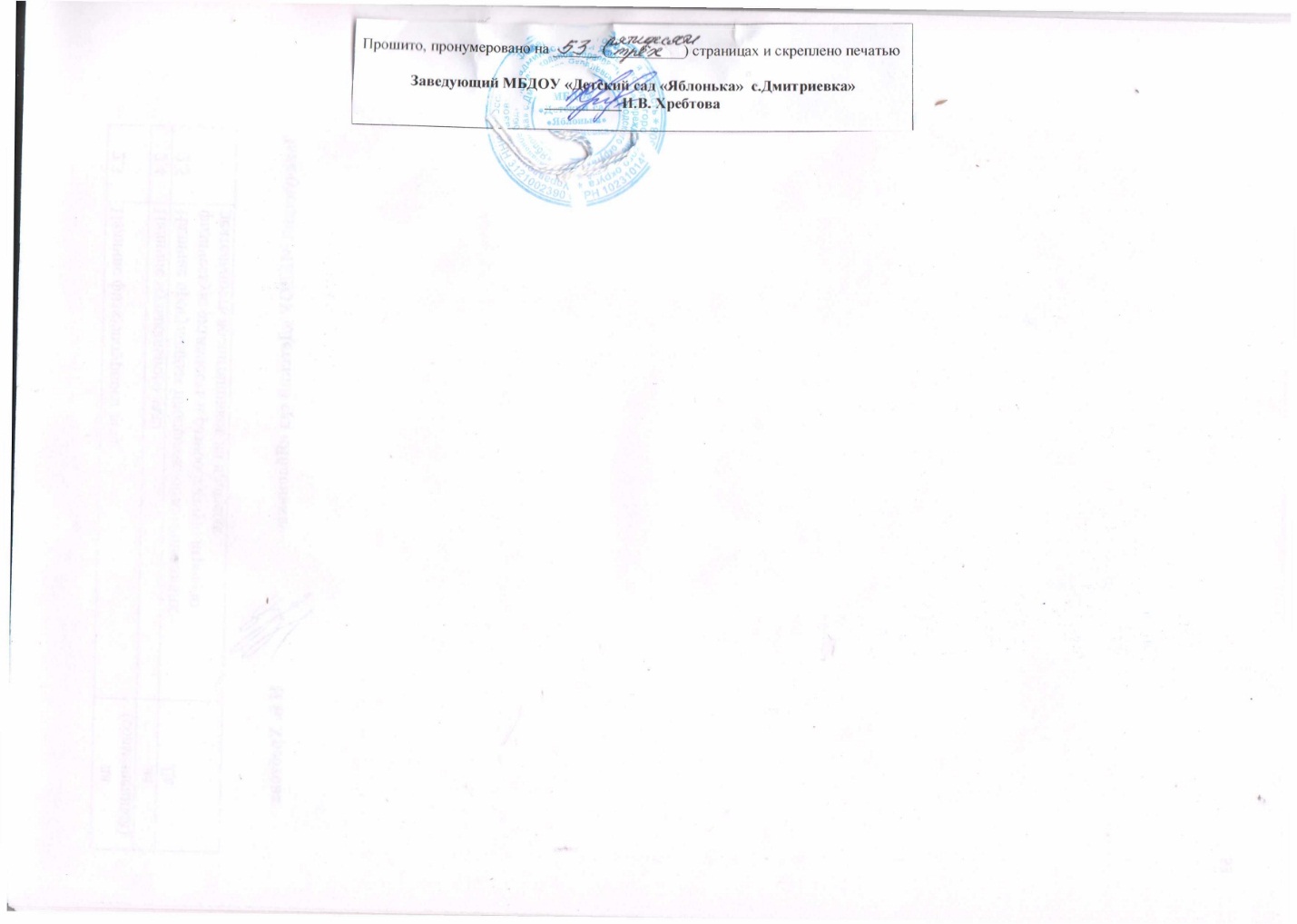 Полное наименование ДОУМуниципальное бюджетное дошкольное образовательное учреждение «Детский сад «Яблонька» с.Дмитриевка Яковлевского городского округа»Сокращенное наименование ДОУМБДОУ «Детский сад «Яблонька» с.Дмитриевка»Адрес юридический309063, Белгородская область, Яковлевский район, с.Дмитриевка, ул. Садовая, 28Адрес фактический309063, Белгородская область, Яковлевский район, с.Дмитриевка, ул. Садовая, 28Телефон8-(47244) 6-82-46E- maildmitr.detsad@mail.ruАдрес сайта в сети Интернетhttps://dou.yarono.ru/dmitr/УчредительАдминистрация Яковлевского городского округа в лице Управления образования администрации Яковлевского городского округаУстав ДОУУтвержден 17.08.2020г. приказом управления образования администрации Яковлевского городского округа №569, принят Общим собранием работников МБДОУ «Детский сад «Яблонька» с.Дмитриевка»Свидетельство о постановке на учет юридического лица в налоговом органеСерия 31 № 002133501 ИНН 3121002390 / 312301001Лист записи в Единый государственный реестр юридических лицЗа государственным регистрационным номером 2123130010496, 10 апреля 2012г., выдано Инспекцией Федеральной налоговой службы по г. Белгороду, ОГРН 1023101455508 Лицензия на осуществление образовательной деятельности Регистрационный номер 31/21/9064 от 15 декабря 2021 года, выдана Департаментом образования Белгородской областиПрограмма развитияПрограмма развития МБДОУ «Детский сад «Яблонька» с.Дмитриевка» на 2021-2025 годы, утверждена приказом №110 от 25.12.2020г.Основная образовательная программаОсновная образовательная программа дошкольного образования МБДОУ «Детский сад «Яблонька» с.Дмитриевка», утверждена приказом №80 30.08.2019гЛокальные акты УчрежденияРазработаны в соответствии с УставомЗаведующий:Хребтова Инна ВикторовнаПоказательКоличество%Всего групп полного дня3100Всего воспитанников 71100%в том числе:- первая младшая группа 1724%- средняя разновозрастная группа2637%- старшая разновозрастная группа2839%ПериодПериодПериодс 01.01.2022г. по 31.12.2022 г.количественный контингент зачисленных в ДОУ количественный контингент зачисленных в ДОУ количественный контингент зачисленных в ДОУ 12количественный контингент выбывших из ДОУколичественный контингент выбывших из ДОУколичественный контингент выбывших из ДОУ15ВЫБЫЛИВыпущено в 1 классКоличество12ВЫБЫЛИВыпущено в 1 класс%80%ВЫБЫЛИПо медицинским показателямКоличество0ВЫБЫЛИПо медицинским показателям%0ВЫБЫЛИПеревод в другие ДОУКоличество2ВЫБЫЛИПеревод в другие ДОУ%13%ВЫБЫЛИСемейные обстоятельства и другие причиныКоличество0ВЫБЫЛИСемейные обстоятельства и другие причины%0ВЫБЫЛИПеремена места жительстваКоличество1ВЫБЫЛИПеремена места жительства%7%Основная программаВозрастные группыВозрастные группыВозрастные группыИтогоОсновная программапервая младшая разновозрастнаягруппасредняя разновозрастнаягруппастаршая разновозрастнаягруппаИтогоОсновная образовательная программа дошкольного образования МБДОУ «Детский сад «Яблонька» с.Дмитриевка» 1113Программы, авторНаправленность программыВозрастные группыВозрастные группыВозрастные группыИтогоПрограммы, авторНаправленность программыпервая младшая разновозрастнаягруппасредняя разновозрастнаягруппастаршая разновозрастнаягруппаИтогоБезопасность: основы безопасности жизнедеятельности детей. Учебное пособие по основам безопасности жизнедеятельности детей старшего дошкольного возраста Авдеева Н.Н., Князева Н.Л., Стеркина Р.Б. (образовательная область «социально-коммуникативное развитие»)1113Парциальная программа дошкольного образования «Ладушка» /авторы И.М. Каплунова, И.И. Новосельцева, (образовательная область «Художественно-эстетическое развитие»)111Парциальная программа «Мой веселый, звонкий мяч!» Физическое развитие детей раннего возраста. / авторы Л.Н. Волошина, Л.В. Серых, Т.В. Курилова.(образовательная область «Физическое развитие»)1Программа «Выходи играть во двор» /автор Л.Н. Волошина (образовательная область «Физическое развитие»)11ПоказательПоказательФактический показательЛокальные акты, регламентирующие методическую деятельность  Локальные акты, регламентирующие методическую деятельность  имеютсяНаличие диагностики по выявлению потребностей педагогических кадров, профессиональных возможностей, готовности к инновационной, научно-исследовательской деятельности.Наличие диагностики по выявлению потребностей педагогических кадров, профессиональных возможностей, готовности к инновационной, научно-исследовательской деятельности.имеетсяПлан работы ДОУ на учебный год- наличие годового плана  имеетсяПлан работы ДОУ на учебный год- годовой план работы составлен на основе анализа деятельности учреждения за истекший периоддаПлан работы ДОУ на учебный год- годовой план методической работы обеспечивает непрерывность профессионального развития педагогических работников, реализует компетенцию образовательного учреждения по использованию и совершенствованию методик образовательного процесса и образовательных технологийграфик курсовой подготовкиПлан работы ДОУ на учебный год- наличие в плане методической работы образовательного учреждения раздела, обеспечивающего сопровождение введения ФГОС ДОимеетсяПлан работы ДОУ на учебный год- наличие материально-технического и информационного обеспечения введения ФГОС ДОимеетсяПлан работы ДОУ на учебный год- определены формы организации воспитательно-образовательного процесса имеетсяПлан работы ДОУ на учебный год- разработана система работы с родителями (законными представителями)даГодыКоличество детейГруппы здоровья детейГруппы здоровья детейГруппы здоровья детейГруппы здоровья детейГруппы здоровья детейГруппы здоровья детейГруппы здоровья детейГруппы здоровья детейГодыКоличество детейПерваяПерваяВтораяВтораяТретьяТретьяЧетвертаяЧетвертая202077 детей4761%2836%23%--202170 детей5378%1623%11%--202271 детей5679%1521%----Год202020212022% функционирования72%70%73%Средний показатель за 3 года71%71%71%ГруппаКоличествовновь прибывших детейСтепень протекания адаптацииСтепень протекания адаптацииСтепень протекания адаптацииГруппаКоличествовновь прибывших детейлегкаясредняятяжелаяПервая младшая группа1111 детей / 92%00Средняя разновозрастная группа11 ребёнок/8%ИТОГО:1212 детей /100%00Наименование органа ФункцииЗаведующий*Контролирует работу и является координатором управленческих структур; *утверждает штатное расписание, отчетные документы Учреждения; * осуществляет общее руководство ДОУ.Общее собрание работников УчрежденияЯвляется высшим органом управления Учреждением и решает вопросы: *принимает новую редакцию Устава, изменения, дополнения, вносимые в Устав (исключительная компетенция Общего собрания работников); *определяет приоритетные направления деятельности Учреждения (исключительная компетенция Общего собрания работников); *принимает решение о реорганизации и ликвидации Учреждения (исключительная компетенция Общего собрания работников); *участвует в разработке Коллективного договора, изменений и дополнений к нему; *принимает Правила внутреннего трудового распорядка, изменения и дополнения в них; *рассматривает отчет о результатах самообследования Учреждения; *обсуждает вопросы охраны и безопасности условий труда работников, здоровья обучающихся; *рассматривает вопросы, связанные с безопасностью Учреждения; *иные вопросы в соответствии с законодательством Российской ФедерацииПедагогический советКоллегиальный орган управления, созданный в целях развития и совершенствования образовательного процесса, повышения профессионального мастерства и творческого роста педагогов. Компетенция Педагогического совета: *осуществление индивидуального учета результатов освоения обучающимися образовательных программ, поощрение, а также хранение в архивах информации об этих результатах на бумажных и (или) электронных носителях; *использование и совершенствование методов обучения и воспитания, образовательных технологий, электронного обучения; *организация научно-методической работы, в том числе организация и проведение научных и методических конференций, семинаров; *определение направлений образовательной деятельности Учреждения; *принятие образовательных программ Учреждения; *определение учебных пособий допущенных к использованию при реализации образовательных программ; *рассмотрение вопросов об аттестации педагогических работников; *решение вопросов о дополнительном профессиональном образовании; *выявление актуального педагогического опыта и его внедрение в образовательный процесс; *обсуждение вопросов, связанных с научной, творческой, исследовательской деятельностью педагогов, разработкой и внедрением инноваций; *рассмотрение вопроса о возможности и порядке предоставления платных образовательных услуг; *принятие локальных нормативных актов, регламентирующих образовательную деятельность ДОУ; *осуществление текущего контроля за освоением образовательных программ, функционированием внутренней системы оценки качества образования; *заслушивание информации, отчетов заведующего, педагогических работников ДОУ о создании условий для реализации образовательных программ дошкольного образования.Управляющий советЯвляется коллегиальным органом управления; представляет интересы всех участников образовательного процесса, реализует принцип государственно-общественного характера управления образованием, имеет управленческие полномочия по решению ряда вопросов функционирования и развития ДОУ. Компетенция Управляющего совета: *принимает правила внутреннего распорядка обучающихся; * определяет режим занятий обучающихся; *содействует привлечению внебюджетных средств; *осуществляет контроль за соблюдением здоровых и безопасных условий труда, обучения и воспитания в Учреждении; *заслушивает отчет заведующего ДОУ по итогам учебного и финансового года; *определяет критерии и показатели эффективности деятельности труда работников, решает вопросы по распределению стимулирующей части фонда оплаты труда; *рассматривает вопросы об исполнении муниципального задания; *обсуждает и принимает локальные нормативные акты;*иные вопросы в соответствии с законодательством.НаименованиеТемаРезультат выполнения решенияОбщее собрание работниковЗаседание №1Выборы председателя и секретаря Общего собрания работников Учреждения на 2022 год.Рассмотрение Плана работы Общего собрания работников на 2022 год.Об обеспечении безопасных условий труда работников ДОУ.Заседание №2Рассмотрение отчета о результатах самообследования ДОУ по состоянию на 1 января 2022 года.Рассмотрение проекта положения «О закупке товаров, работ и услуг для нужд ДОУ» в новой редакции.Заседание №3О приоритетных направлениях деятельности ДОУ на 2022-2023 учебный год.Соблюдение требований пожарной безопасности.Соблюдение правил внутреннего трудового распорядка работниками ДОУ.Заседание № 4Соблюдение требований антитеррористической безопасности.Об обеспечении безопасных условий труда работников ДОУ.О профилактике гриппа, ОРВИ. Организация вакцинации взрослого и детского населения. Заседание № 51. Ежегодный Открытый отчет ПК о работе первичной профсоюзной организации ДОУ за 2022 год.О выполнении соглашения между администрацией ДОУ и профсоюзным комитетом за 2022г.Рассмотрение проекта положения «Об оплате труда работников ДОУ» в новой редакции.Решения выполненыРешения выполненыРешения выполненыРешения выполненыРешения выполненыУправляющий советЗаседание №11.	Выборы председателя секретаря Управляющего совета.2. Обсуждение плана работы Управляющего совета ДОУ на 2022 год.3.	О распределении стимулирующей частифонда оплаты труда работникам ДОУ за период с 01.09.2021 г. по 01.12.2021 г.Заседание № 21. Отчет о выполнении муниципального задания за 2022 год.2.	Отчет о финансовых результатах деятельности учреждения за 2022 год.Заседание №31.	Профилактика детского дорожно-транспортного травматизма.2. Результаты анкетирования родителей ДОУ по вопросу удовлетворенности работой ДОУ за прошедший учебный год3.	Ораспределении стимулирующей части фонда оплаты труда вновь принятым работникам.Заседание №41. Организация контроля за качеством питания в ДОУ.2. О подготовке ДОУ к новому 2022-2023 учебному году.Заседание № 51.	О распределении стимулирующей части фонда оплаты труда работникам ДОУ с01.01.2022г. по 31.08.2022г.2. Антитеррористическая защищенность ДОУ.Заседание № 61. Анализ работы Управляющего совета за 2022 год.2. Отчет о выполнении программы развития ДОУ.Решения выполненыРешения выполненыРешения выполненыРешения выполненыРешения выполненыРешения выполненыПедагогический советПедагогический совет №3«Основные направления воспитательно-образовательной деятельности по патриотическому и социально-нравственному направлению воспитания в условиях ДОУ»Педагогический совет №4«Итоги деятельности дошкольного образовательного учреждения за 2021-2022 уч. год»Педагогический совет №1«Основные направления развития дошкольного образовательного учреждения в 2022-2023 учебном году в условиях реализации ФГОСДО»Педагогический совет №2«Условия для совершенствования позновательно-интеллектуальной деятельности детей дошкольного возраста путём развития креативного потенциала педагогических кадров ДОУ»Решения выполненыРешения выполненыРешения выполненыРешения выполненыОбразовательныеобластиУровниГруппыГруппыГруппыГруппыГруппыГруппыОбщийпоказательОбщийпоказательОбразовательныеобластиУровни1 младшая1 младшаяСредняя разновозрастнаяСредняя разновозрастнаяСтаршая разновозрастнаяСтаршая разновозрастнаяОбщийпоказательОбщийпоказательОбразовательныеобластиУровни17 чел17 чел26 чел26 чел28 чел28 чел71 чел71 челОбразовательныеобластиУровничел.%чел%чел.%чел.%Социально-коммуникативное развитиеВысокий---18751826Социально-коммуникативное развитиеСредний141002784625       4767Социально-коммуникативное развитиеНизкий--516--57Познавательное развитиеВысокий1286185621875173Познавательное развитиеСредний2149283131420Познавательное развитиеНизкий--516--57Речевое развитиеВысокий--257821874666Речевое развитиеСредний1286263131724Речевое развитиеНизкий214516--710Художественно-эстетическое развитиеВысокий1286257821875883Художественно-эстетическое развитиеСредний21426313710Художественно-эстетическое развитиеНизкий-516--57Физическое развитиеВысокий312278421875173Физическое развитиеСредний117851631319Физическое развитиеНизкий--------Всего по группам:Высокий123362218753646Всего по группам:Средний164516596253849Всего по группам:Низкий822519--1215Направление развития ребенкаУровеньУровеньУровеньУровеньУровеньУровеньНаправление развития ребенкадостаточныйдостаточныйдопустимыйдопустимыйкритическийкритическийНаправление развития ребенкаКол-водетей%Кол-водетей%Кол-водетей%Социально-коммуникативное2332%4964%14%Познавательное2332%4964%14%Речевое1825%5271%14%Художественно-эстетическое4258%3142%00%Физическое5373%2027%--ИТОГО3345%3651%24%Образовательные областиОсновные виды детской деятельностиФормы организации образовательной деятельностиСоциально-коммуникативное развитиеИгровая,трудовая,коммуникативная Игры с правилами, творческие игры, беседы, досуги, праздники и развлечения, игровые проблемные ситуации. Индивидуальные и коллективные поручения, дежурства и коллективный труд викторины, реализация  проектов и др.Познавательное развитиеПознавательно-исследовательскаяЗанятия, наблюдения, экскурсии, эксперименты, решение проблемных ситуаций и логических задач, беседы, викторины, реализация проектов и др.Речевое развитиеКоммуникативная,восприятие художественной литературыБеседы, игровые проблемные ситуации, викторины, творческие, дидактические и подвижные игры и др.Художественно-эстетическое развитиеПродуктивная (рисование, лепка, аппликация) конструктивно-модельная,музыкальнаяРеализация проектов, творческие игры, музыкальные занятия, слушание, импровизация, исполнение, музыкально-дидактические, подвижные игры, досуги, праздники и развлечения и др.Физическое развитиеДвигательная Подвижные игры, спортивные игры и упражнения, эстафеты, физкультурные занятия, гимнастика, физкультминутки, игры-имитации, физкультурные досуги и праздники, дни здоровья, прогулки, реализация проектов.Уровень готовности2021гГотовность70%Условная готовность 30%Условная неготовность0 %Неготовность0 %ДолжностьФ.И.О. (полностью)Образование, специальность по дипломуСтаж работыСтаж работыСоответствие занимаемой должностиДолжностьФ.И.О. (полностью)Образование, специальность по дипломуобщийпедагогическийСоответствие занимаемой должностиЗаведующийХребтова Инна ВикторовнаВысшее, Белгородский государственный университет, присуждена квалификация «Учительначальных классов» по специальности «Педагогика и методика начального образования» с дополнительной специальностью «Математика».24 лет13 летЯнварь 2019ПоказательПоказательКол-во%Укомплектованность штата педагогических работниковУкомплектованность штата педагогических работников6100Всего педагогических работников: Из них:Всего педагогических работников: Из них:6100- из них внешних совместителей- из них внешних совместителей233Образовательный ценз педагогических работниковСоответствие уровня квалификации педагогических и иных работников требованиям квалификационной характеристики по соответствующей должности (по каждому предмету учебного плана)- с высшим образованием233Образовательный ценз педагогических работниковСоответствие уровня квалификации педагогических и иных работников требованиям квалификационной характеристики по соответствующей должности (по каждому предмету учебного плана)- с незаконченным высшим образованием117Образовательный ценз педагогических работниковСоответствие уровня квалификации педагогических и иных работников требованиям квалификационной характеристики по соответствующей должности (по каждому предмету учебного плана)- со средним специальным образованием350Образовательный ценз педагогических работниковСоответствие уровня квалификации педагогических и иных работников требованиям квалификационной характеристики по соответствующей должности (по каждому предмету учебного плана)- с общим средним образованием00Педагогические работники, имеющие ученую степень- кандидата наук00Педагогические работники, имеющие ученую степень- доктора наук00Педагогически работники, имеющие квалификационную категорию- всего6100Педагогически работники, имеющие квалификационную категорию- высшую00Педагогически работники, имеющие квалификационную категорию- первую583Педагогически работники, имеющие квалификационную категорию- соответствие занимаемой должности117Состав педагогического коллектива- воспитатель467Состав педагогического коллектива- музыкальный руководитель- педагог-психолог1171717Состав педагогического коллектива по стажу работы1-5 лет233Состав педагогического коллектива по стажу работы5-10 лет117Состав педагогического коллектива по стажу работы10-15 лет350Аттестовано педагогов за отчетный периодНа первую квалификационную категорию0№ФИОДолжностьНазвание курсов /место прохождения/объём часов/дата прохождения1.Голощапова Т.В.Воспитатель«Воспитание и обучение детей дошкольного возраста», ОГАОУ ДПО БелИРО (72 часоа) 14.11.2022 – 09.12. 2022г.2. Долгова Е.П.Воспитатель«Организация образовательного процесса в группах раннего возраста дошкольной образовательной организации», ОГАОУ ДПО БелИРО (36 часов) 28.11.2022 – 09.12. 2022г.№ п/пФ.И.О.Название мероприятияУровень проведенияПриказ/ДатаВыступления на ММОВыступления на ММОВыступления на ММОВыступления на ММОВыступления на ММО1.Долгова Е.ПвоспитательВыступление на ММО воспитателей старших и подготовительных групп дошкольного возраста «Детская инициатива и самостоятельность: психолого-педагогическая поддержка».МуниципальныйПр. УО № 78 от 28.01.20222.Васильева Л.Л.воспитательВыступление на XIII муниципальной научно-практической конференции – Развитие речи детей раннего возраста посредствам пальчиковых игр.Муниципальный1 апреля 2022г.ПоказательПоказательФактический показательТребования к информационно-образовательной среде основной образовательной программы Информационно-образовательная среда образовательного учреждения обеспечивает: - информационно-методическую поддержку образовательного процесса и его ресурсного обеспечения;частичноТребования к информационно-образовательной среде основной образовательной программы - мониторинг и фиксацию хода и результатов образовательного процесса;частичноТребования к информационно-образовательной среде основной образовательной программы - мониторинг здоровья воспитанников;даТребования к информационно-образовательной среде основной образовательной программы - современные процедуры создания, поиска, сбора, анализа, обработки, хранения и представления информации:даТребования к информационно-образовательной среде основной образовательной программы а) воспитанников, их родителей (законных представителей);даТребования к информационно-образовательной среде основной образовательной программы б) педагогических работников,даТребования к информационно-образовательной среде основной образовательной программы  в) органов управления в сфере образованиядаТребования к информационно-образовательной среде основной образовательной программы г) общественностидаТребования к информационно-образовательной среде основной образовательной программы - обеспечена поддержка применения ИКТчастичноТребования к материально-техническим условиям реализации основной образовательной программы в части наличия автоматизированных рабочих мест   педагогических работниковКоличество кабинетов в учреждении, реализующих общеобразовательные программы ДОУ, оснащенных хотя бы одним компьютером, подключенным к интернет1Наличие/отсутствие внутренней локальной сетиНаличие/отсутствие внутренней локальной сетидаНаименование помещенийКоличествоФункциональное назначениеКабинет заведующего1Для проведения административной работы, консультативной работы с педагогами, родителями (законными представителями) дошкольников, методического обеспечения образовательного процесса Музыкальный зал, 1Для проведения музыкальных занятий, индивидуальных и групповых занятий, досуга, развлечений и театрализованной деятельности, творческих гостиных, утренников, развлечений, совместных мероприятий с родителями (законными представителями), родительских собраний, организации самостоятельной двигательной деятельности воспитанников, совместных мероприятий с родителями (законными представителями). Педагогических советов, семинаров. Физкультурным залом1Для проведения физкультурных занятий, индивидуальных и групповых занятий, досуга, развлечений и театрализованной деятельности,  развлечений, совместных мероприятий с родителями (законными представителями), утренней гимнастики, оздоровительной работы, организации спортивных развлечений с целью развития полноценной двигательной деятельности детей, формирования основных двигательных умений и навыков, повышения функциональных возможностей детского организма, развития физических качеств и способностей.Групповые3Группы оснащены необходимым учебным оборудованием для организации разнообразных видов детской деятельности, культурных практик, общения дошкольников. В достаточном количестве имеется игровое оборудование, позволяющее каждому ребенку самостоятельно найти занятие по интересам и потребностям. Прогулочные площадки (участки)3Для проведения деятельности во время прогулок, развития физических качеств дошкольников, формирования навыков игрового взаимодействия, проведения досугов на свежем воздухе. В летний оздоровительный период – максимальное обеспечение реализации образовательной деятельности  «Экологическая тропа»1- Развить познавательный интерес ребенка к миру природы, привить чувство ответственности за ее сохранность, сформировать самоидентификацию в качестве части природы.- Сформировать познавательную активность дошкольников в процессе деятельности в зоне экологической тропы; расширять знания особенностях живой и неживой природы родного края.- Привлечь детей к участию в деятельности по уходу за растениями и животными, по охране и защите природы.- Повысить педагогическую компетентность родителей в области экологического воспитания детей.- Обеспечение эффективного использования экологической тропы для осуществления эколого-краеведческого образования дошкольников.Коридор и межлестничное пространство«Образовательные холлы»3Для наглядной информации, обеспечения взаимодействия участников образовательных отношений. Имеются следующие образовательные холлы: Буккроссинг «Читайте вместе с нами», «Бизибордик», «Уголок дорожной безопасности», «Копилка достижений».ПищеблокПищеблокПищеблокКладовая1Оборудован моечными ваннами, стеллажами для посуды, раковиной для мытья рук, жарочным шкафом, водонагревателем, электрическими плитами, электрическими сковородами, стационарными мясорубками, холодильниками, ларем холодильным, холодильным шкафом, морозильными камерами, весами площадочными, весами электрическими, картофелечисткой. Расстановка технологического оборудования обеспечивает свободный подход к нему и правильную поточность производственных процессов. Вентиляция приточно-вытяжная с механическим и естественным побуждением предусмотрена в производственных цехах пищеблока. Вентустановки находятся в рабочем состоянии. Оборудование пищеблока соответствует требованиям СанПиН.Комната для персонала1Оборудован моечными ваннами, стеллажами для посуды, раковиной для мытья рук, жарочным шкафом, водонагревателем, электрическими плитами, электрическими сковородами, стационарными мясорубками, холодильниками, ларем холодильным, холодильным шкафом, морозильными камерами, весами площадочными, весами электрическими, картофелечисткой. Расстановка технологического оборудования обеспечивает свободный подход к нему и правильную поточность производственных процессов. Вентиляция приточно-вытяжная с механическим и естественным побуждением предусмотрена в производственных цехах пищеблока. Вентустановки находятся в рабочем состоянии. Оборудование пищеблока соответствует требованиям СанПиН.Раздаточный цех и Цех для приготовления пищи1Оборудован моечными ваннами, стеллажами для посуды, раковиной для мытья рук, жарочным шкафом, водонагревателем, электрическими плитами, электрическими сковородами, стационарными мясорубками, холодильниками, ларем холодильным, холодильным шкафом, морозильными камерами, весами площадочными, весами электрическими, картофелечисткой. Расстановка технологического оборудования обеспечивает свободный подход к нему и правильную поточность производственных процессов. Вентиляция приточно-вытяжная с механическим и естественным побуждением предусмотрена в производственных цехах пищеблока. Вентустановки находятся в рабочем состоянии. Оборудование пищеблока соответствует требованиям СанПиН.Прачечная1Оборудована стиральными машинами с автоматическим управлением, электрическими утюгами, центрифугой. Организация образовательного процесса-проектор – 1 шт.,экран – 1 шт., магнитно-маркерная доска – 3 шт., ноутбук – 4 шт., принтер – 3 шт.,музыкальный центр – 1 шт.МФУ -1шт.Компьютер -1шт.Цель программыСоздание условий для функционирования ДОУ как открытого учреждения, реализующего качественные образовательные услуги, максимально удовлетворяющие индивидуальные потребности обучающихся и запросы всех участников образовательных отношений в условиях реализации ФГОС ДО.Задачи программы1. обеспечение открытости ДОУ;2. обеспечение охраны и укрепления здоровья воспитанников, в том числе их эмоционального благополучия;3. обеспечение условий для реализации права детей на качественное и доступное дошкольное образование, обеспечения равных возможностей для полноценного развития каждого ребёнка в период дошкольного детства;4. создание условий для участия педагогического коллектива в инновационной деятельности, повышения профессиональной компетентности, поддержки и сопровождения педагогов, повышения педагогической компетентности родителей воспитанников в условиях реализации ФГОС ДО.5. повышение родительской педагогической компетентности посредством внедрения современных образовательных технологий, форм, методов в ДОО;6. формирование системы применения бережливых технологий в образовании за счет использования потенциала каждого участника образовательных отношений;Основные направления реализации Программы развитияРеализация поставленных задач в Программе осуществляется посредством:- создания материально-технических, кадровых, психолого-педагогических условий в соответствии с ФГОС ДО;- реализации содержания основной образовательной программы дошкольного образования, адаптированной основной образовательной программы дошкольного образования;- осуществления взаимодействия ДОУ с социальными партнерами для реализации поставленных образовательных задач;- использования здоровьесберегающих технологий в ДОО;- использование в образовательном процессе бережливых технологий.Срок и этапы реализации ПрограммыНастоящая Программа разработана на период с января 2021 года по декабрь 2025 года и предусматривает следующие этапы реализации:1. Организационный этап (январь 2021г. - июнь 2021г.):- анализ результативности работы ДОУ за 2015-2020г.г.;- поиск условий для реализации;- разработка модели развития ДОУ при взаимодействии с социальными партнёрами и семьями воспитанников в соответствии ФГОС ДО 2. Внедренческий (основной) этап (июль 2021г.- октябрь 2025г.):- реализация плана мероприятий (портфелей проектов) Программы развития, путем внедрения в текущую работу Учреждения:- апробация новшеств и преобразований,3. Рефлексивно-обобщающий этап (ноябрь 2025г. - декабрь 2025г.): - подведение итогов и соотнесение результатов деятельности с целями и задачами по основным направлениям реализации Программы;- самоопределение коллектива в вопросах дальнейшего развития Учреждения.Ожидаемые конечные результатыИтогом реализации Программы развития на 2021-2025 годы является:для Учреждения: повышение конкурентоспособности учреждения; улучшение материально-технического обеспечения для реализации программы дошкольного образования. для воспитанников: получение полноценного качественного образования в соответствии с индивидуальными запросами и возможностями каждого ребенка; улучшение состояния физического, психического и социального здоровья. для педагогического коллектива: повышение интереса к профессии и развитие профессиональной компетентности; рост профессиональной культуры педагогов, повышение компетентности в области применения ИКТ; развитие базы методических разработок с использованием ИКТ для развития творческого потенциала ребенка в условиях Учреждения. для семьи: сохранение здоровья ребенка и успешность его при поступлении в школу; расширение области участия родителей в деятельности Учреждения (участие в образовательном процессе, в проведении совместных мероприятий); укрепление отношений взаимодействия Учреждения и семьи. для социума: реализация системы социального партнерства; расширение образовательного пространства через сотрудничество с учреждениями культуры и образования; превращение воспитательно-образовательного пространства ДОУ в благоприятную среду для развития индивидуальности каждого воспитанника.№ПоказательСроки проведения1мониторинг заболеваемостиежемесячно2мониторинг функционированияежемесячно3мониторинг выполнения норм питанияежемесячно4мониторинг сформированности профессиональной компетентности педагогов1 раз в год4НОДпо плану5мониторинг учебно-методического и материально – технического оснащения, развивающей предметно-пространственной среды1 раз в год6мониторинг освоения основной образовательной программы дошкольного образования2 раза в год7мониторинг  готовности выпускников ДОО к обучению в школе2  раза в год8исследование мотивации учения будущих первоклассников1 раз в год9анализ освоения программного материала учащимися начальных классов (выпускниками ДОО)1 раз в год10мониторинг адаптированности выпускников ДОО к школьному обучению 1 раз в год11мониторинг адаптации воспитанников младшего дошкольного возраста к условиям ДОУ1 раз в год12самоаудит взаимодействия с родителями (законными представителями)2 раза в год13мониторинг результативности воспитательно – образовательного процесса (контроль)по плану13Тематический контроль2 раза в год13Фронтальный контроль1 раз в год13Оперативный контрольЕжемесячноПо плану14мониторинг определения уровня психического развития воспитанников старшей группы1 раз в год15изучение психологического климата в трудовом коллективе1 раз в год15самообследование ДОУ1 раз в год№ п/пПоказателиКоличество%1Общее количество воспитанников в ДОО711002Общее количество родителей, участвующих в анкетировании58983Родителей детей посещающих общеобразовательные группы58984Количество родителей, удовлетворённых оснащенностью ДОО- оснащенность игровым оборудованием - оснащенность участков детского сада- оснащенность техническим оборудованием - оснащенность методическими материалами 585856525685904785956Количество родителей, удовлетворённых квалифицированностью педагогов58957Количество родителей, удовлетворённых развитием ребенка- затруднились ответить на вопрос о режиме работы ДОУ - удовлетворен режимом работы ДОУ - не удовлетворен - затруднились ответить58053001000100008Количество родителей, удовлетворённых взаимодействием с ДОУ581009ИТОГО:95%№ п/пВид деятельностиРезультат1Приведение нормативной документации в соответствии с изменениями законодательной базы: закона «Об образовании в Российской Федерации»,  ФГОС ДО и др.Разработаны локальные акты учреждения, основная образовательная программа дошкольного образования, адаптированная основная общеобразовательная программа для детей с ТНР.2Повышение профессиональной компетентности педагогов (п.3.4. ФГОС ДО).67% педагогов аттестованы на первую квалификационную категорию, 100% педагогов прошли курсовую переподготовку в соответствии с ФГОС ДО.3Оснащение образовательного процесса дидактическими пособиями, пополнение УМК в соответствии с реализуемой основной образовательной программой дошкольного образования (п. 3.6  ФГОС ДО)Образовательный процесс укомплектован УМК по реализации ООП ДО на 90%.4Модернизация развивающей предметно – пространственной среды (п.3.3. ФГОС ДО)Развивающая предметно-пространственная среда  модернизирована в соответствии с ФГОС ДО на 80%.9Готовность детей к обучению в школеПоложительная динамика по результатам педагогического и психологического мониторинга готовности выпускников к обучению в школе.10Адаптация воспитанников ДОУДетей с легкой степенью адаптации11Психологический климат в коллективеВсе педагоги оценивают психологический климат коллектива как благоприятный.N п/пПоказателиЕдиница измерения1. Образовательная деятельность1. Образовательная деятельность1.1Общая численность воспитанников, осваивающих образовательную программу дошкольного образования, в том числе:71 чел.1.1.1В режиме полного дня (8 - 12 часов)71 чел.1.1.2В режиме кратковременного пребывания (3 - 5 часов)0 чел.1.1.3В семейной дошкольной группе0 чел.1.1.4В форме семейного образования с психолого-педагогическим сопровождением на базе дошкольной образовательной организации0 чел.1.2Общая численность воспитанников в возрасте до 3 лет17/24%1.3Общая численность воспитанников в возрасте от 3 до 8 лет       54 чел./76%1.4Численность/удельный вес численности воспитанников в общей численности воспитанников, получающих услуги присмотра и ухода:71 чел./100%1.4.1В режиме полного дня (8 - 12 часов)71 чел./100%1.4.2В режиме продленного дня (12 - 14 часов)0/01.4.3В режиме круглосуточного пребывания0/01.5Численность/удельный вес численности воспитанников с ограниченными возможностями здоровья в общей численности воспитанников, получающих услуги:0/01.5.1По коррекции недостатков в физическом и (или) психическом развитии01.5.2По освоению образовательной программы дошкольного образования       71/100%1.5.3По присмотру и уходу       71/100%1.6Средний показатель пропущенных дней при посещении дошкольной образовательной организации по болезни на одного воспитанника5,69 дней1.7Общая численность педагогических работников, в том числе:6 чел.1.7.1Численность/удельный вес численности педагогических работников, имеющих высшее образование2 чел./33%1.7.2Численность/удельный вес численности педагогических работников, имеющих высшее образование непедагогической направленности (профиля)0/01.7.3Численность/удельный вес численности педагогических работников, имеющих среднее профессиональное образование    4 чел./67%1.7.4Численность/удельный вес численности педагогических работников, имеющих среднее профессиональное образование непедагогической направленности (профиля)0/01.8Численность/удельный вес численности педагогических работников, которым по результатам аттестации присвоена квалификационная категория, в общей численности педагогических работников, в том числе:   4чел./67%1.8.1Высшая0/01.8.2Первая4/67%1.8.3.Вторая0/01.8.4.Соответствие должности2/231.9Численность/удельный вес численности педагогических работников в общей численности педагогических работников, педагогический стаж работы которых составляет:1.9.1До 5 лет2 чел./23%1.9.2Свыше 30 лет0/0%1.10Численность/удельный вес численности педагогических работников в общей численности педагогических работников в возрасте до 30 лет1 чел./17%1.11Численность/удельный вес численности педагогических работников в общей численности педагогических работников в возрасте от 55 лет2 чел./23%1.12Численность/удельный вес численности педагогических и административно-хозяйственных работников, прошедших за последние 5 лет повышение квалификации/профессиональную переподготовку по профилю педагогической деятельности или иной осуществляемой в образовательной организации деятельности, в общей численности педагогических и административно-хозяйственных работников6 чел./100%1.13Численность/удельный вес численности педагогических и административно-хозяйственных работников, прошедших повышение квалификации по применению в образовательном процессе федеральных государственных образовательных стандартов в общей численности педагогических и административно-хозяйственных работников3 чел./75%1.14Соотношение «педагогический работник/воспитанник» в дошкольной образовательной организации1/11,8 человек1.15Наличие в образовательной организации следующих педагогических работников:1.15.1Музыкального руководителяда1.15.2Инструктора по физической культуренет1.15.3Учителя-логопеданет1.15.4Педагога-психологада1.15.5Медицинской сестрыНет1.15.6Специалистов по лечебной физкультуреНет2.Инфраструктура2.1Общая площадь помещений, в которых осуществляется образовательная деятельность, в расчете на одного воспитанника2-2.2Площадь помещений для организации дополнительных видов деятельности воспитанников2.3Наличие физкультурного залада (совмещенный)2.4 Наличие музыкального залада2.5Наличие прогулочных площадок, обеспечивающих физическую активность и разнообразную игровую деятельность воспитанников на прогулкеДа